3GPP TSG-CT WG3 Meeting #135	C3-243059Hyderabad, IN, 27 - 31 May, 2024* * * First Change * * * *2	ReferencesThe following documents contain provisions which, through reference in this text, constitute provisions of the present document.-	References are either specific (identified by date of publication, edition number, version number, etc.) or non-specific.-	For a specific reference, subsequent revisions do not apply.-	For a non-specific reference, the latest version applies. In the case of a reference to a 3GPP document (including a GSM document), a non-specific reference implicitly refers to the latest version of that document in the same Release as the present document.[1]	3GPP TR 21.905: "Vocabulary for 3GPP Specifications".[2]	Void.[3]	OpenAPI: "OpenAPI Specification Version 3.0.0",https://spec.openapis.org/oas/v3.0.0.[4]	3GPP TS 29.500: "5G System; Technical Realization of Service Based Architecture; Stage 3".[5]	3GPP TS 29.501: "5G System; Principles and Guidelines for Services Definition; Stage 3".[6]	3GPP TS 29.504:"5G System; Unified Data Repository Services; Stage 3".[7]	3GPP TS 29.571: "5G System; Common Data Types for Service Based Interfaces Stage 3".[8]	3GPP TS 29.551: "5G System; Packet Flow Description Management Service; Stage 3".[9]	3GPP TS 29.122: "T8 reference point for Northbound APIs".[10]	3GPP TS 29.518: "5G System; Access and Mobility Management Services; Stage 3".[11]	3GPP TS 24.501: "Non-Access-Stratum (NAS) protocol for 5G System (5GS); Stage 3".[12]	3GPP TS 29.512: "5G System; Session Management Policy Control Service; Stage 3".[13]	3GPP TS 29.554: "5G System; Background Data Transfer Policy Control Service; Stage 3".[14]	Void.[15]	3GPP TS 29.505: "5G System; Usage of the Unified Data Repository services for Subscription Data; Stage 3".[16]	3GPP TS 29.514: "5G System; Policy Authorization Service; Stage 3".[17]	IETF RFC 4122: "A Universally Unique Identifier (UUID) URN Namespace".[18]	3GPP TR 21.900: "Technical Specification Group working methods".[19]	3GPP TS 29.522: "5G System; Network Exposure Function Northbound APIs; Stage 3".[20]	IETF RFC 6901: "JavaScript Object Notation (JSON) Pointer".[21]	IETF RFC 9110: "HTTP Semantics".[22]	3GPP TS 29.534: "5G System; Access and Mobility Policy Authorization Service; Stage 3".[23]	3GPP TS 29.591: "5G System; Network Exposure Function Southbound Services; Stage 3".[24]	3GPP TS 29.510: "Network Function Repository Services; Stage 3".[25]	3GPP TS 29.543: "5G System; Data Transfer Policy Control Services; Stage 3".[26]	3GPP TS 32.421: "Telecommunication management; Subscriber and equipment trace; Trace concepts and requirements".[27]	3GPP TS 29.565: "5G System; Time Sensitive Communication and Time Synchronization Function Services; Stage 3".[28]	3GPP TS 29.594: "5G System; Spending Limit Control Service; Stage 3".* * * Next Change * * * *5.2.2	Resource StructureThis clause describes the structure for the Resource URIs and the resources and methods used for the service.Figure 5.2.2-1 depicts the resource URIs structure for the Nudr_DataRepository API for policy data.Figure 5.2.2-1: Resource URI structure of the Nudr_DataRepository API for policy dataTable 5.2.2-1 provides an overview of the resources and applicable HTTP methods.Table 5.2.2-1: Resources and methods overview* * * Next Change * * * *5.4.2.10	Type PolicyDataSubscriptionTable 5.4.2.10-1: Definition of type PolicyDataSubscription * * * Next Change * * * *5.4.2.11	Type PolicyDataChangeNotificationTable 5.4.2.11-1: Definition of type PolicyDataChangeNotification* * * Next Change * * * *5.4.2.24	Type ResourceItemTable 5.4.2.24-1: Definition of type ResourceItem * * * Next Change * * * *5.4.2.25	Type NotificationItemTable 5.4.2.25-1: Definition of type NotificationItem * * * Next Change * * * *6.2.2	Resource StructureThis clause describes the structure for the Resource URIs and the resources and methods used for the service.Figure 6.2.2-1 depicts the resource URIs structure for the Nudr_DataRepository API for application dataFigure 6.2.2-1: Resource URI structure of the Nudr_DataRepository API for application dataTable 6.2.2-1 provides an overview of the resources and applicable HTTP methods.Table 6.2.2-1: Resources and methods overview* * * Next Change * * * *6.4.2.2	Type TrafficInfluDataTable 6.4.2.2-1: Definition of type TrafficInfluData* * * Next Change * * * *6.4.2.7	Type BdtPolicyDataTable 6.4.2.7-1: Definition of type BdtPolicyData* * * Next Change * * * *6.4.2.9	Type IptvConfigDataTable 6.4.2.9-1: Definition of type IptvConfigData* * * Next Change * * * *6.4.2.11	Type ApplicationDataChangeNotifTable 6.4.2.11-1: Definition of type ApplicationDataChangeNotif* * * Next Change * * * *6.4.2.14	Type TrafficInfluDataNotifTable 6.4.2.14-1: Definition of type TrafficInfluDataNotif* * * Next Change * * * *6.4.2.15	Type ServiceParameterDataTable 6.4.2.15-1: Definition of type ServiceParameterData* * * Next Change * * * *6.4.2.16	Type AmInfluDataTable 6.4.2.16-1: Definition of type AmInfluData* * * Next Change * * * *7.2.2	Resource StructureThis clause describes the structure for the Resource URIs and the resources and methods used for the service.Figure 7.2.2-1 depicts the resource URIs structure for the Nudr_DataRepository API for exposure data data.Figure 7.2.2-1: Resource URI structure of the Nudr_DataRepository API for exposure dataTable 7.2.2-1 provides an overview of the resources and applicable HTTP methods.Table 7.2.2-1: Resources and methods overview* * * Next Change * * * *7.3.2.4	Type ExposureDataSubscriptionTable 7.3.2.4-1: Definition of type ExposureDataSubscription* * * Next Change * * * *7.3.2.5	Type ExposureDataChangeNotificationTable 7.3.2.5-1: Definition of type ExposureDataChangeNotification* * * End Change * * * *CR-Form-v12.3CR-Form-v12.3CR-Form-v12.3CR-Form-v12.3CR-Form-v12.3CR-Form-v12.3CR-Form-v12.3CR-Form-v12.3CR-Form-v12.3CHANGE REQUESTCHANGE REQUESTCHANGE REQUESTCHANGE REQUESTCHANGE REQUESTCHANGE REQUESTCHANGE REQUESTCHANGE REQUESTCHANGE REQUEST29.519CR0514revCurrent version:18.5.0For HELP on using this form: comprehensive instructions can be found at 
http://www.3gpp.org/Change-Requests.For HELP on using this form: comprehensive instructions can be found at 
http://www.3gpp.org/Change-Requests.For HELP on using this form: comprehensive instructions can be found at 
http://www.3gpp.org/Change-Requests.For HELP on using this form: comprehensive instructions can be found at 
http://www.3gpp.org/Change-Requests.For HELP on using this form: comprehensive instructions can be found at 
http://www.3gpp.org/Change-Requests.For HELP on using this form: comprehensive instructions can be found at 
http://www.3gpp.org/Change-Requests.For HELP on using this form: comprehensive instructions can be found at 
http://www.3gpp.org/Change-Requests.For HELP on using this form: comprehensive instructions can be found at 
http://www.3gpp.org/Change-Requests.For HELP on using this form: comprehensive instructions can be found at 
http://www.3gpp.org/Change-Requests.Proposed change affects:UICC appsMERadio Access NetworkCore NetworkXTitle:	Support of URI referenceSupport of URI referenceSupport of URI referenceSupport of URI referenceSupport of URI referenceSupport of URI referenceSupport of URI referenceSupport of URI referenceSupport of URI referenceSupport of URI referenceSource to WG:EricssonEricssonEricssonEricssonEricssonEricssonEricssonEricssonEricssonEricssonSource to TSG:CT3CT3CT3CT3CT3CT3CT3CT3CT3CT3Work item code:SBIProtoc18SBIProtoc18SBIProtoc18SBIProtoc18SBIProtoc18Date:Date:Date:2024-05-29Category:FRelease:Release:Release:Rel-18Use one of the following categories:
F  (correction)
A  (mirror corresponding to a change in an earlier 													release)
B  (addition of feature), 
C  (functional modification of feature)
D  (editorial modification)Detailed explanations of the above categories can
be found in 3GPP TR 21.900.Use one of the following categories:
F  (correction)
A  (mirror corresponding to a change in an earlier 													release)
B  (addition of feature), 
C  (functional modification of feature)
D  (editorial modification)Detailed explanations of the above categories can
be found in 3GPP TR 21.900.Use one of the following categories:
F  (correction)
A  (mirror corresponding to a change in an earlier 													release)
B  (addition of feature), 
C  (functional modification of feature)
D  (editorial modification)Detailed explanations of the above categories can
be found in 3GPP TR 21.900.Use one of the following categories:
F  (correction)
A  (mirror corresponding to a change in an earlier 													release)
B  (addition of feature), 
C  (functional modification of feature)
D  (editorial modification)Detailed explanations of the above categories can
be found in 3GPP TR 21.900.Use one of the following categories:
F  (correction)
A  (mirror corresponding to a change in an earlier 													release)
B  (addition of feature), 
C  (functional modification of feature)
D  (editorial modification)Detailed explanations of the above categories can
be found in 3GPP TR 21.900.Use one of the following categories:
F  (correction)
A  (mirror corresponding to a change in an earlier 													release)
B  (addition of feature), 
C  (functional modification of feature)
D  (editorial modification)Detailed explanations of the above categories can
be found in 3GPP TR 21.900.Use one of the following categories:
F  (correction)
A  (mirror corresponding to a change in an earlier 													release)
B  (addition of feature), 
C  (functional modification of feature)
D  (editorial modification)Detailed explanations of the above categories can
be found in 3GPP TR 21.900.Use one of the following categories:
F  (correction)
A  (mirror corresponding to a change in an earlier 													release)
B  (addition of feature), 
C  (functional modification of feature)
D  (editorial modification)Detailed explanations of the above categories can
be found in 3GPP TR 21.900.Use one of the following releases:
Rel-8	(Release 8)
Rel-9	(Release 9)
Rel-10	(Release 10)
Rel-11	(Release 11)
…
Rel-17	(Release 17)
Rel-18	(Release 18)
Rel-19	(Release 19)
Rel-20	(Release 20)Use one of the following releases:
Rel-8	(Release 8)
Rel-9	(Release 9)
Rel-10	(Release 10)
Rel-11	(Release 11)
…
Rel-17	(Release 17)
Rel-18	(Release 18)
Rel-19	(Release 19)
Rel-20	(Release 20)Reason for change:Reason for change:It is unclear the URI format the attributes representing a resource URI must contain, as e.g. the monitoredResourcesUris and delResources attributes.Table 5.4.2.10-1 for the definition of type PolicyDataSubscription specifies the monitoredResourceUris attributes as follows: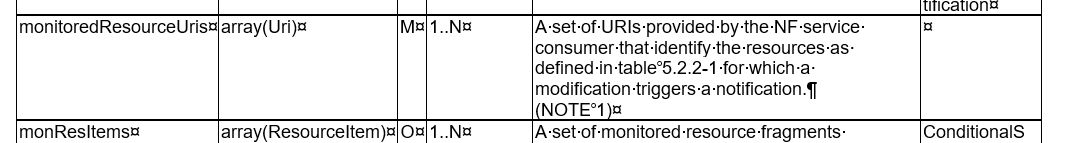 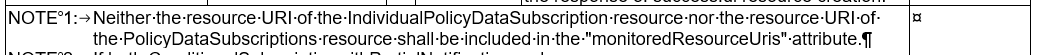 And table 5.4.2.11-1 for the definition of type PolicyDataChangeNotification specifies the delResources attribute as follows: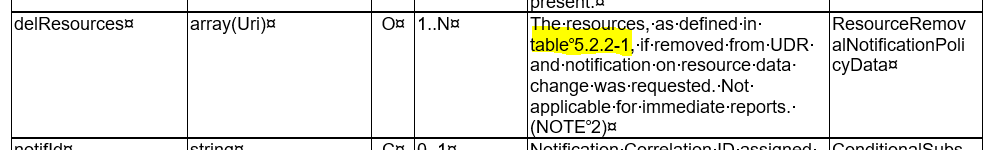 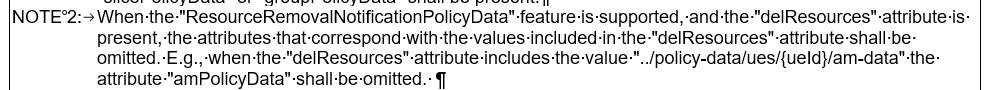 And CR#0216 changed the way to define the resource URI in table 5.2.2.1: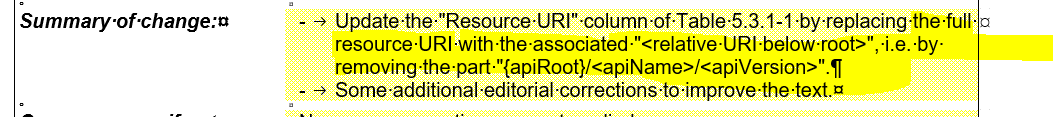 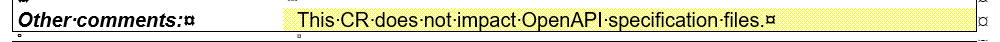 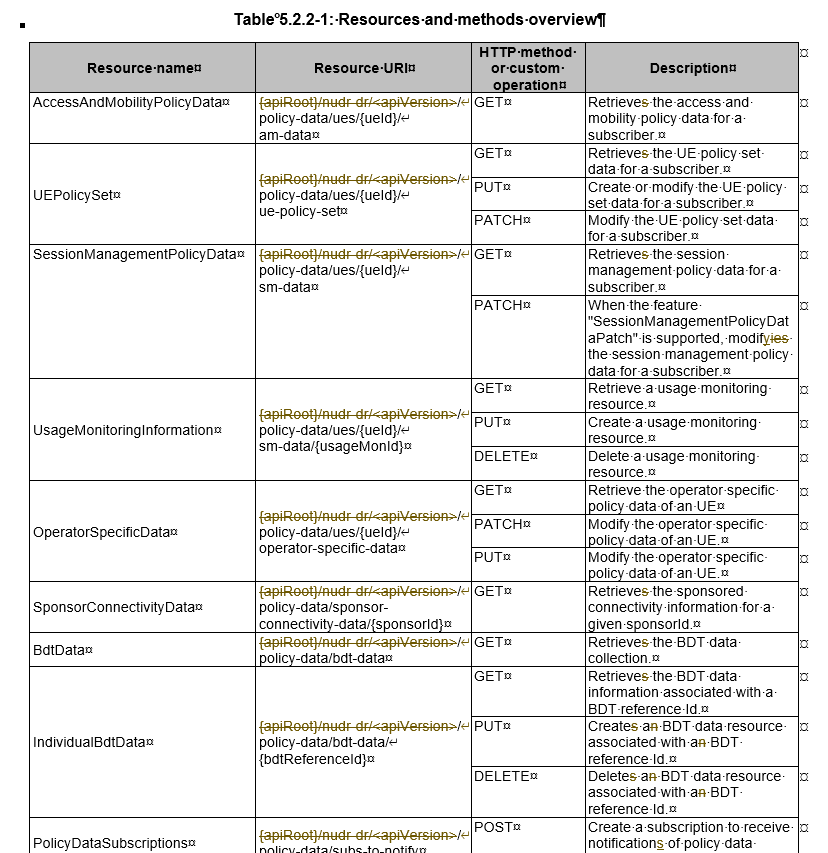 But CR#0216 missed to clarify 5.4.2.10-1 and 5.4.2.11-1 for the description of the monitoredResourceUris and delResources attributes that the list of URIs still contains the form of the absolute URI or the absolute-path relative reference of the resource instead of the string that is described now as consequence of the change in 5.2.2.1. It is unclear the URI format the attributes representing a resource URI must contain, as e.g. the monitoredResourcesUris and delResources attributes.Table 5.4.2.10-1 for the definition of type PolicyDataSubscription specifies the monitoredResourceUris attributes as follows:And table 5.4.2.11-1 for the definition of type PolicyDataChangeNotification specifies the delResources attribute as follows:And CR#0216 changed the way to define the resource URI in table 5.2.2.1:But CR#0216 missed to clarify 5.4.2.10-1 and 5.4.2.11-1 for the description of the monitoredResourceUris and delResources attributes that the list of URIs still contains the form of the absolute URI or the absolute-path relative reference of the resource instead of the string that is described now as consequence of the change in 5.2.2.1. It is unclear the URI format the attributes representing a resource URI must contain, as e.g. the monitoredResourcesUris and delResources attributes.Table 5.4.2.10-1 for the definition of type PolicyDataSubscription specifies the monitoredResourceUris attributes as follows:And table 5.4.2.11-1 for the definition of type PolicyDataChangeNotification specifies the delResources attribute as follows:And CR#0216 changed the way to define the resource URI in table 5.2.2.1:But CR#0216 missed to clarify 5.4.2.10-1 and 5.4.2.11-1 for the description of the monitoredResourceUris and delResources attributes that the list of URIs still contains the form of the absolute URI or the absolute-path relative reference of the resource instead of the string that is described now as consequence of the change in 5.2.2.1. It is unclear the URI format the attributes representing a resource URI must contain, as e.g. the monitoredResourcesUris and delResources attributes.Table 5.4.2.10-1 for the definition of type PolicyDataSubscription specifies the monitoredResourceUris attributes as follows:And table 5.4.2.11-1 for the definition of type PolicyDataChangeNotification specifies the delResources attribute as follows:And CR#0216 changed the way to define the resource URI in table 5.2.2.1:But CR#0216 missed to clarify 5.4.2.10-1 and 5.4.2.11-1 for the description of the monitoredResourceUris and delResources attributes that the list of URIs still contains the form of the absolute URI or the absolute-path relative reference of the resource instead of the string that is described now as consequence of the change in 5.2.2.1. It is unclear the URI format the attributes representing a resource URI must contain, as e.g. the monitoredResourcesUris and delResources attributes.Table 5.4.2.10-1 for the definition of type PolicyDataSubscription specifies the monitoredResourceUris attributes as follows:And table 5.4.2.11-1 for the definition of type PolicyDataChangeNotification specifies the delResources attribute as follows:And CR#0216 changed the way to define the resource URI in table 5.2.2.1:But CR#0216 missed to clarify 5.4.2.10-1 and 5.4.2.11-1 for the description of the monitoredResourceUris and delResources attributes that the list of URIs still contains the form of the absolute URI or the absolute-path relative reference of the resource instead of the string that is described now as consequence of the change in 5.2.2.1. It is unclear the URI format the attributes representing a resource URI must contain, as e.g. the monitoredResourcesUris and delResources attributes.Table 5.4.2.10-1 for the definition of type PolicyDataSubscription specifies the monitoredResourceUris attributes as follows:And table 5.4.2.11-1 for the definition of type PolicyDataChangeNotification specifies the delResources attribute as follows:And CR#0216 changed the way to define the resource URI in table 5.2.2.1:But CR#0216 missed to clarify 5.4.2.10-1 and 5.4.2.11-1 for the description of the monitoredResourceUris and delResources attributes that the list of URIs still contains the form of the absolute URI or the absolute-path relative reference of the resource instead of the string that is described now as consequence of the change in 5.2.2.1. It is unclear the URI format the attributes representing a resource URI must contain, as e.g. the monitoredResourcesUris and delResources attributes.Table 5.4.2.10-1 for the definition of type PolicyDataSubscription specifies the monitoredResourceUris attributes as follows:And table 5.4.2.11-1 for the definition of type PolicyDataChangeNotification specifies the delResources attribute as follows:And CR#0216 changed the way to define the resource URI in table 5.2.2.1:But CR#0216 missed to clarify 5.4.2.10-1 and 5.4.2.11-1 for the description of the monitoredResourceUris and delResources attributes that the list of URIs still contains the form of the absolute URI or the absolute-path relative reference of the resource instead of the string that is described now as consequence of the change in 5.2.2.1. It is unclear the URI format the attributes representing a resource URI must contain, as e.g. the monitoredResourcesUris and delResources attributes.Table 5.4.2.10-1 for the definition of type PolicyDataSubscription specifies the monitoredResourceUris attributes as follows:And table 5.4.2.11-1 for the definition of type PolicyDataChangeNotification specifies the delResources attribute as follows:And CR#0216 changed the way to define the resource URI in table 5.2.2.1:But CR#0216 missed to clarify 5.4.2.10-1 and 5.4.2.11-1 for the description of the monitoredResourceUris and delResources attributes that the list of URIs still contains the form of the absolute URI or the absolute-path relative reference of the resource instead of the string that is described now as consequence of the change in 5.2.2.1. It is unclear the URI format the attributes representing a resource URI must contain, as e.g. the monitoredResourcesUris and delResources attributes.Table 5.4.2.10-1 for the definition of type PolicyDataSubscription specifies the monitoredResourceUris attributes as follows:And table 5.4.2.11-1 for the definition of type PolicyDataChangeNotification specifies the delResources attribute as follows:And CR#0216 changed the way to define the resource URI in table 5.2.2.1:But CR#0216 missed to clarify 5.4.2.10-1 and 5.4.2.11-1 for the description of the monitoredResourceUris and delResources attributes that the list of URIs still contains the form of the absolute URI or the absolute-path relative reference of the resource instead of the string that is described now as consequence of the change in 5.2.2.1. Summary of change:Summary of change:Clarification in the resource URI related attributes within Policy Data, Application Data or Exposure Data that referenced to the resource table to indicate that the table contains the list of resources, but not the form the URI takes in the requests.Clarification in the resource URI related attributes within Policy Data, Application Data or Exposure Data that referenced to the resource table to indicate that the table contains the list of resources, but not the form the URI takes in the requests.Clarification in the resource URI related attributes within Policy Data, Application Data or Exposure Data that referenced to the resource table to indicate that the table contains the list of resources, but not the form the URI takes in the requests.Clarification in the resource URI related attributes within Policy Data, Application Data or Exposure Data that referenced to the resource table to indicate that the table contains the list of resources, but not the form the URI takes in the requests.Clarification in the resource URI related attributes within Policy Data, Application Data or Exposure Data that referenced to the resource table to indicate that the table contains the list of resources, but not the form the URI takes in the requests.Clarification in the resource URI related attributes within Policy Data, Application Data or Exposure Data that referenced to the resource table to indicate that the table contains the list of resources, but not the form the URI takes in the requests.Clarification in the resource URI related attributes within Policy Data, Application Data or Exposure Data that referenced to the resource table to indicate that the table contains the list of resources, but not the form the URI takes in the requests.Clarification in the resource URI related attributes within Policy Data, Application Data or Exposure Data that referenced to the resource table to indicate that the table contains the list of resources, but not the form the URI takes in the requests.Clarification in the resource URI related attributes within Policy Data, Application Data or Exposure Data that referenced to the resource table to indicate that the table contains the list of resources, but not the form the URI takes in the requests.Consequences if not approved:Consequences if not approved:Misinterpretation of the encoding of the resource URI, creating implementation mistakes and interoperability problems.Misinterpretation of the encoding of the resource URI, creating implementation mistakes and interoperability problems.Misinterpretation of the encoding of the resource URI, creating implementation mistakes and interoperability problems.Misinterpretation of the encoding of the resource URI, creating implementation mistakes and interoperability problems.Misinterpretation of the encoding of the resource URI, creating implementation mistakes and interoperability problems.Misinterpretation of the encoding of the resource URI, creating implementation mistakes and interoperability problems.Misinterpretation of the encoding of the resource URI, creating implementation mistakes and interoperability problems.Misinterpretation of the encoding of the resource URI, creating implementation mistakes and interoperability problems.Misinterpretation of the encoding of the resource URI, creating implementation mistakes and interoperability problems.Clauses affected:Clauses affected:2, 5.2.2, 5.4.2.10. 5.4.2.11, 5.4.2.24, 5.4.2.25, 6.2.2, 6.4.2.2, 6.4.2.7, 6.4.2.9, 6.4.2.11, 6.4.2.14, 6.4.2.15, 6.4.2.16, 7.2.2, 7.3.2.4, 7.3.2.52, 5.2.2, 5.4.2.10. 5.4.2.11, 5.4.2.24, 5.4.2.25, 6.2.2, 6.4.2.2, 6.4.2.7, 6.4.2.9, 6.4.2.11, 6.4.2.14, 6.4.2.15, 6.4.2.16, 7.2.2, 7.3.2.4, 7.3.2.52, 5.2.2, 5.4.2.10. 5.4.2.11, 5.4.2.24, 5.4.2.25, 6.2.2, 6.4.2.2, 6.4.2.7, 6.4.2.9, 6.4.2.11, 6.4.2.14, 6.4.2.15, 6.4.2.16, 7.2.2, 7.3.2.4, 7.3.2.52, 5.2.2, 5.4.2.10. 5.4.2.11, 5.4.2.24, 5.4.2.25, 6.2.2, 6.4.2.2, 6.4.2.7, 6.4.2.9, 6.4.2.11, 6.4.2.14, 6.4.2.15, 6.4.2.16, 7.2.2, 7.3.2.4, 7.3.2.52, 5.2.2, 5.4.2.10. 5.4.2.11, 5.4.2.24, 5.4.2.25, 6.2.2, 6.4.2.2, 6.4.2.7, 6.4.2.9, 6.4.2.11, 6.4.2.14, 6.4.2.15, 6.4.2.16, 7.2.2, 7.3.2.4, 7.3.2.52, 5.2.2, 5.4.2.10. 5.4.2.11, 5.4.2.24, 5.4.2.25, 6.2.2, 6.4.2.2, 6.4.2.7, 6.4.2.9, 6.4.2.11, 6.4.2.14, 6.4.2.15, 6.4.2.16, 7.2.2, 7.3.2.4, 7.3.2.52, 5.2.2, 5.4.2.10. 5.4.2.11, 5.4.2.24, 5.4.2.25, 6.2.2, 6.4.2.2, 6.4.2.7, 6.4.2.9, 6.4.2.11, 6.4.2.14, 6.4.2.15, 6.4.2.16, 7.2.2, 7.3.2.4, 7.3.2.52, 5.2.2, 5.4.2.10. 5.4.2.11, 5.4.2.24, 5.4.2.25, 6.2.2, 6.4.2.2, 6.4.2.7, 6.4.2.9, 6.4.2.11, 6.4.2.14, 6.4.2.15, 6.4.2.16, 7.2.2, 7.3.2.4, 7.3.2.52, 5.2.2, 5.4.2.10. 5.4.2.11, 5.4.2.24, 5.4.2.25, 6.2.2, 6.4.2.2, 6.4.2.7, 6.4.2.9, 6.4.2.11, 6.4.2.14, 6.4.2.15, 6.4.2.16, 7.2.2, 7.3.2.4, 7.3.2.5YNOther specsOther specsX Other core specifications	 Other core specifications	 Other core specifications	 Other core specifications	TS/TR ... CR ...TS/TR ... CR ...TS/TR ... CR ...affected:affected:X Test specifications Test specifications Test specifications Test specificationsTS/TR ... CR ... TS/TR ... CR ... TS/TR ... CR ... (show related CRs)(show related CRs)X O&M Specifications O&M Specifications O&M Specifications O&M SpecificationsTS/TR ... CR ... TS/TR ... CR ... TS/TR ... CR ... Other comments:Other comments:This CR does not impact the Nudr_DataRepository API (for Policy Data, Application Data or Exposure Data)This CR does not impact the Nudr_DataRepository API (for Policy Data, Application Data or Exposure Data)This CR does not impact the Nudr_DataRepository API (for Policy Data, Application Data or Exposure Data)This CR does not impact the Nudr_DataRepository API (for Policy Data, Application Data or Exposure Data)This CR does not impact the Nudr_DataRepository API (for Policy Data, Application Data or Exposure Data)This CR does not impact the Nudr_DataRepository API (for Policy Data, Application Data or Exposure Data)This CR does not impact the Nudr_DataRepository API (for Policy Data, Application Data or Exposure Data)This CR does not impact the Nudr_DataRepository API (for Policy Data, Application Data or Exposure Data)This CR does not impact the Nudr_DataRepository API (for Policy Data, Application Data or Exposure Data)This CR's revision history:This CR's revision history:Resource nameResource URIHTTP method or custom operationDescriptionPolicyDataForIndividualUe/policy-data/ues/{ueId}GETRetrieve multiple policy data sets (access and mobility policy data, UE policy set data, session management policy data, usage monitoring data, operator specific policy data) for a subscriber.AccessAndMobilityPolicyData/policy-data/ues/{ueId}/
am-dataGETRetrieve the access and mobility policy data for a subscriber.UEPolicySet/policy-data/ues/{ueId}/
ue-policy-setGETRetrieve the UE policy set data for a subscriber.UEPolicySet/policy-data/ues/{ueId}/
ue-policy-setPUTCreate or modify the UE policy set data for a subscriber.UEPolicySet/policy-data/ues/{ueId}/
ue-policy-setPATCHModify the UE policy set data for a subscriber.SessionManagementPolicyData/policy-data/ues/{ueId}/
sm-dataGETRetrieve the session management policy data for a subscriber.SessionManagementPolicyData/policy-data/ues/{ueId}/
sm-dataPATCHWhen the feature "SessionManagementPolicyDataPatch" is supported, modify the session management policy data for a subscriber.UsageMonitoringInformation/policy-data/ues/{ueId}/
sm-data/{usageMonId}GETRetrieve a usage monitoring resource.UsageMonitoringInformation/policy-data/ues/{ueId}/
sm-data/{usageMonId}PUTCreate a usage monitoring resource.UsageMonitoringInformation/policy-data/ues/{ueId}/
sm-data/{usageMonId}DELETEDelete a usage monitoring resource.OperatorSpecificData/policy-data/ues/{ueId}/
operator-specific-dataGETRetrieve the operator specific policy data of a UEOperatorSpecificData/policy-data/ues/{ueId}/
operator-specific-dataPATCHModify the operator specific policy data of a UE.OperatorSpecificData/policy-data/ues/{ueId}/
operator-specific-dataPUTCreate or modify the operator specific policy data of a UE.OperatorSpecificData/policy-data/ues/{ueId}/
operator-specific-dataDELETEDelete the operator specific policy data for a UE.SponsorConnectivityData/policy-data/sponsor-connectivity-data/{sponsorId}GETRetrieve the sponsored connectivity information for a given sponsorId.BdtData/policy-data/bdt-dataGETRetrieve the BDT data collection.IndividualBdtData/policy-data/bdt-data/
{bdtReferenceId}GETRetrieve the BDT data information associated with a BDT reference Id.IndividualBdtData/policy-data/bdt-data/
{bdtReferenceId}PUTCreate a BDT data resource associated with a BDT reference Id.IndividualBdtData/policy-data/bdt-data/
{bdtReferenceId}PATCHModifies an BDT data resource associated with an BDT reference Id.IndividualBdtData/policy-data/bdt-data/
{bdtReferenceId}DELETEDelete a BDT data resource associated with a BDT reference Id.PolicyDataSubscriptions/policy-data/subs-to-notifyGETRetrieve Individual Policy Data Subscriptions from the Policy Data Subscriptions collection.PolicyDataSubscriptions/policy-data/subs-to-notifyPOSTCreate a subscription to receive notifications of policy data changes.IndividualPolicyDataSubscription/policy-data/subs-to-notify/
{subsId}GETRetrieve a subscription identified by {subsId}.IndividualPolicyDataSubscription/policy-data/subs-to-notify/
{subsId}PUTModify a subscription to receive notifications of policy data changes.IndividualPolicyDataSubscription/policy-data/subs-to-notify/
{subsId}DELETEDelete a subscription identified by {subsId}.PlmnUePolicySet/policy-data/plmns/{plmnId}/
ue-policy-setGETRetrieve the UE policy set data for an H-PLMN.SlicePolicyControlData/policy-data/slice-control-data/{snssai}GETRetrieve network slice specific policy control data for a given S-NSSAI.SlicePolicyControlData/policy-data/slice-control-data/{snssai}PATCHModify network slice specific policy control data for a given S-NSSAI.MBSSessionPolicyControlData/policy-data/mbs-session-pol-data/{polSessionId}GETRetrieve MBS Session Policy Control Data for an MBS Session based on the MBS Session Identifier or an AF Application Identifier.PdtqData/policy-data/pdtq-dataGETRetrieve the PDTQ data collection.IndividualPdtqData/policy-data/pdtq-data/
{pdtqReferenceId}GETRetrieve the PDTQ data information associated with a PDTQ reference Id.IndividualPdtqData/policy-data/pdtq-data/
{pdtqReferenceId}PUTCreate a PDTQ data resource associated with a PDTQ reference Id.IndividualPdtqData/policy-data/pdtq-data/
{pdtqReferenceId}PATCHModifies a PDTQ data resource associated with an PDTQ reference Id.IndividualPdtqData/policy-data/pdtq-data/
{pdtqReferenceId}DELETEDelete a PDTQ data resource associated with a PDTQ reference Id.GroupPolicyControlData/policy-data/group-control-data/{intGroupId}GETRetrieve group specific policy control data for a 5G VN group.GroupPolicyControlData/policy-data/group-control-data/{intGroupId}PATCHModify group specific policy control data for a 5G VN group.Attribute nameData typePCardinalityDescriptionApplicabilitynotificationUriUriM1URI provided by the NF service consumer indicating where to receive the subscribed notifications from the UDR.notifIdstringC0..1Notification Correlation ID assigned by the NF service consumer.
It shall be included when the "ConditionalSubscriptionwithPartialNotification" or the "ConditionalSubscriptionWithExcludeNotification" feature is supported.ConditionalSubscriptionwithPartialNotificationConditionalSubscriptionWithExcludeNotificationmonitoredResourceUrisarray(Uri)M1..NA set of URIs provided by the NF service consumer that identify the resources  table 5.2.2-1 for which a modification triggers a notification.(NOTE 1)monResItemsarray(ResourceItem)O1..NA set of monitored resource fragments provided by the NF service consumer.When present, this IE indicates the trigger of the notification is conditioned to the data change occurs in one or more of the attributes contained in a resource fragment as defined by the ResourceItem data type, and that the triggered notification shall only include the resource fragment as defined by the ResourceItem data type.(NOTE 2)ConditionalSubscriptionwithPartialNotificationexcludedResItemsarray(ResourceItem)O1..NA set of resource fragments provided by the NF service consumer that are excluded from data change monitoring.When present, this IE indicates the trigger of the notification is conditioned to the data change occurs in any attribute contained in the resource(s) identified by "monitoredResourceUris", except when the changed data is in one or more of the attributes contained in a resource fragment as defined by the ResourceItem data type. (NOTE 2) (NOTE 3) (NOTE 4)ConditionalSubscriptionWithExcludeNotificationimmRepbooleanO0..1If provided by the NF service consumer and set to "true", it indicates to the UDR that existing entries that match this subscription shall be immediately reported within the "immReports" attribute in the response. The default value is false.ImmediateReportPccimmReportsarray(PolicyDataChangeNotification)C1..NContains entries stored in the UDR that match this subscription.It shall be included in the POST response body of a subscription creation if the request included the "immRep" attribute set to true and the UDR needs to include an immediate report in the response.It shall be included in the PUT response body of a subscription modification if the UDR needs to include an immediate report in the response and:-	if the modification request included the "immRep" attribute set to true and it was previously set to false or not provided;-	if the modification request added the monitoring of new resources within the "monitoredResourceUris" attribute and/or new monitored resource fragments within the "monResItems" attribute, and the "immRep" attribute was previously set to true; and/or-	if the modification request updated the set of excluded resources within the "excludedResItems" attribute and the "immRep" attribute was previously set to true.ImmediateReportPccexpiryDateTimeC0..1This IE shall be included in a subscription response if, based on operator policy and taking into account the expiry time included in the request, the UDR needs to include an expiry time.This IE may be included in a subscription request. When present, this IE shall represent the time after which the subscription becomes invalid.The absence of this attribute in the subscription response means the subscription to be valid without an expiry time.subsIdstringC0..1It represents the variable part of the IndividualPolicyDataSubscription resource URI, as specified in clause 5.2.11.2-1.This attribute shall be present if the PolicyDataSubscription is sent in a GET response message to the PolicyDataSubscriptions collection resource.This is a Read Only attribute and shall not be provided by the NF service consumer in any request.PolSubscRetrievalsupportedFeaturesSupportedFeaturesC0..1Used to negotiate the applicability of the optional features.This attribute shall be provided in the POST request and in the response of successful resource creation.resetIdsarray(string)O1..NThis IE uniquely identifies a part of temporary data in UDR that contains the created resource.This attribute may be provided by the UDR in the response of successful resource creation.NOTE 1:	Neither the resource URI of the IndividualPolicyDataSubscription resource nor the resource URI of the PolicyDataSubscriptions resource shall be included in the "monitoredResourceUris" attribute.NOTE 2:	If both ConditionalSubscriptionwithPartialNotification and ConditionalSubscriptionWithExcludeNotification are supported, the fragments defined in "monResItems" attribute and in "excludedResItems" attribute shall refer to different resources defined in "monitoredResourceUris".NOTE 3:	When "excludedResItems" attribute is included, and a change is detected in the monitored part of a resource (i.e., in those properties not included in the "excludedResItems" attribute), the triggered notification shall include the complete resource representation.NOTE 4:	The "excludedResItems" attribute may only be used with the OperatorSpecificData resource. E.g. if the OperatorSpecificData resource contains a map with two elements, one with key "operatorSpecificData1" and the other one with key "operatorSpecificData2", to excude the notification of changes in the "operatorSpecificData1" element the "excludedResItems" attribute will contain the value "/operatorSpecificData1" within the "items" array.NOTE 1:	Neither the resource URI of the IndividualPolicyDataSubscription resource nor the resource URI of the PolicyDataSubscriptions resource shall be included in the "monitoredResourceUris" attribute.NOTE 2:	If both ConditionalSubscriptionwithPartialNotification and ConditionalSubscriptionWithExcludeNotification are supported, the fragments defined in "monResItems" attribute and in "excludedResItems" attribute shall refer to different resources defined in "monitoredResourceUris".NOTE 3:	When "excludedResItems" attribute is included, and a change is detected in the monitored part of a resource (i.e., in those properties not included in the "excludedResItems" attribute), the triggered notification shall include the complete resource representation.NOTE 4:	The "excludedResItems" attribute may only be used with the OperatorSpecificData resource. E.g. if the OperatorSpecificData resource contains a map with two elements, one with key "operatorSpecificData1" and the other one with key "operatorSpecificData2", to excude the notification of changes in the "operatorSpecificData1" element the "excludedResItems" attribute will contain the value "/operatorSpecificData1" within the "items" array.NOTE 1:	Neither the resource URI of the IndividualPolicyDataSubscription resource nor the resource URI of the PolicyDataSubscriptions resource shall be included in the "monitoredResourceUris" attribute.NOTE 2:	If both ConditionalSubscriptionwithPartialNotification and ConditionalSubscriptionWithExcludeNotification are supported, the fragments defined in "monResItems" attribute and in "excludedResItems" attribute shall refer to different resources defined in "monitoredResourceUris".NOTE 3:	When "excludedResItems" attribute is included, and a change is detected in the monitored part of a resource (i.e., in those properties not included in the "excludedResItems" attribute), the triggered notification shall include the complete resource representation.NOTE 4:	The "excludedResItems" attribute may only be used with the OperatorSpecificData resource. E.g. if the OperatorSpecificData resource contains a map with two elements, one with key "operatorSpecificData1" and the other one with key "operatorSpecificData2", to excude the notification of changes in the "operatorSpecificData1" element the "excludedResItems" attribute will contain the value "/operatorSpecificData1" within the "items" array.NOTE 1:	Neither the resource URI of the IndividualPolicyDataSubscription resource nor the resource URI of the PolicyDataSubscriptions resource shall be included in the "monitoredResourceUris" attribute.NOTE 2:	If both ConditionalSubscriptionwithPartialNotification and ConditionalSubscriptionWithExcludeNotification are supported, the fragments defined in "monResItems" attribute and in "excludedResItems" attribute shall refer to different resources defined in "monitoredResourceUris".NOTE 3:	When "excludedResItems" attribute is included, and a change is detected in the monitored part of a resource (i.e., in those properties not included in the "excludedResItems" attribute), the triggered notification shall include the complete resource representation.NOTE 4:	The "excludedResItems" attribute may only be used with the OperatorSpecificData resource. E.g. if the OperatorSpecificData resource contains a map with two elements, one with key "operatorSpecificData1" and the other one with key "operatorSpecificData2", to excude the notification of changes in the "operatorSpecificData1" element the "excludedResItems" attribute will contain the value "/operatorSpecificData1" within the "items" array.NOTE 1:	Neither the resource URI of the IndividualPolicyDataSubscription resource nor the resource URI of the PolicyDataSubscriptions resource shall be included in the "monitoredResourceUris" attribute.NOTE 2:	If both ConditionalSubscriptionwithPartialNotification and ConditionalSubscriptionWithExcludeNotification are supported, the fragments defined in "monResItems" attribute and in "excludedResItems" attribute shall refer to different resources defined in "monitoredResourceUris".NOTE 3:	When "excludedResItems" attribute is included, and a change is detected in the monitored part of a resource (i.e., in those properties not included in the "excludedResItems" attribute), the triggered notification shall include the complete resource representation.NOTE 4:	The "excludedResItems" attribute may only be used with the OperatorSpecificData resource. E.g. if the OperatorSpecificData resource contains a map with two elements, one with key "operatorSpecificData1" and the other one with key "operatorSpecificData2", to excude the notification of changes in the "operatorSpecificData1" element the "excludedResItems" attribute will contain the value "/operatorSpecificData1" within the "items" array.Attribute nameData typePCardinalityDescriptionApplicabilityamPolicyDataAmPolicyDataO0..1Access and Mobility Policy Data, if changed and notification was requested, or if it existed and immediate reporting was requested.uePolicySetUePolicySetO0..1UE Policy Set, if changed and notification was requested, or if it existed and immediate reporting was requested.plmnUePolicySetUePolicySetO0..1PLMN UE Policy Set, if changed and notification was requested, or if it existed and immediate reporting was requested.smPolicyDataSmPolicyDataO0..1Session Management Policy Data, if changed and notification was requested, or if it existed and immediate reporting was requested.usageMonDataUsageMonDataO0..1Usage Monitoring Data, if changed and notification was requested, or if it existed and immediate reporting was requested.SponsorConnectivityData(NOTE 4)SponsorConnectivityDataO0..1Sponsor data connectivity profile information, if changed and notification was requested, or if it existed and immediate reporting was requested.bdtDataBdtDataO0..1Background Data Transfer Data, if changed and notification was requested, or if it existed and immediate reporting was requested.opSpecDataOperatorSpecificDataContainerO0..1Operator Specific Data, if changed and notification was requested, or if it existed and immediate reporting was requested. It may only be used when the receiver of the notification is able to univocally identify the changed operator specific data. (NOTE 3)opSpecDataMapmap(OperatorSpecificDataContainer)O1..NOperator Specific Data resource data, if changed and notification was requested, or if it existed and immediate reporting was requested.The key of the map is operator specific data element name and the value is the operator specific data of the UE.OpSpecDataMapNotificationueIdVarUeIdC0..1Represents the UE subscription identifier SUPI or GPSI. It shall only be present when the "amPolicyData", "uePolicySet", "smPolicyData", "opSpecData" and/or "usageMonData" attribute is present.sponsorIdstringC0..1Represents the sponsor identity. It shall only be present when the "sponsorConnectivityData" attribute is present.bdtRefIdBdtReferenceIdC0..1Represents the BDT reference identifier. It shall only be present when the "bdtData" attribute is present.usageMonIdstringC0..1Represents the unique identifier of the individual SM Policy usage monitoring resource. It shall only be present when the "usageMonData" attribute is present.plmnIdPlmnIdC0..1Represents the PLMN identifier. It shall only be present when the "plmnUePolicySet" attribute is present.delResourcesarray(Uri)O1..NThe resources table 5.2.2-1 removed from UDR  notification on resource data change was requested. Not applicable for immediate reports.(NOTE 2)ResourceRemovalNotificationPolicyDatanotifIdstringC0..1Notification Correlation ID assigned by the NF service consumer.
(NOTE 5)ConditionalSubscriptionwithPartialNotificationreportedFragmentsarray(NotificationItem)C1..NThis attribute contains the resource fragments indicated in the "monResItems" attribute of the PolicyDataSubscription data type. (NOTE 5)ConditionalSubscriptionwithPartialNotificationslicePolicyDataSlicePolicyDataO0..1Network slice specific policy control data for an S-NSSAI, if changed and notification was requested, or if it existed and immediate reporting was requested.snssaiSnssaiC0..1Represents the S-NSSAI identifier, the unique identifier of the SlicePolicyControlData resource. It shall only be present when the "slicePolicyData" attribute is present.pdtqDataPdtqDataO0..1Planned Data Transfer with QoS requirements Data, if changed and notification was requested, or if it existed and immediate reporting was requested.PDTQpdtqRefIdpdtqReferenceIdC0..1Represents the PDTQ reference identifier. It shall only be present when the "pdtqData" attribute is present.PDTQgroupPolicyDataGroupPolicyDataO0..1Contains group specific policy control data for a 5G VN group, if changed and notification was requested, or if it existed and immediate reporting was requested.GMECintGroupIdGroupIdC0..1Represents the group identifier of a 5G VN group, the unique identifier of the GroupPolicyControlData resource.It shall only be present when the "groupPolicyData" attribute is present.GMECNOTE 1:	When the "ResourceRemovalNotificationPolicyData" feature and/or "ConditionalSubscriptionwithPartialNotification" feature is not supported or supported but the applicable attribute(s) are not provided, at least one of the "amPolicyData", "uePolicySet", "smPolicyData", "usageMonData", "SponsorConnectivityData", "bdtData", "opSpecData", "plmnUePolicySet" or "slicePolicyData" or "groupPolicyData" shall be present.NOTE 2:	When the "ResourceRemovalNotificationPolicyData" feature is supported, and the "delResources" attribute is present, the attributes that correspond with the values included in the "delResources" attribute shall be omitted. E.g., when the "delResources" attribute includes the value "../policy-data/ues/{ueId}/am-data" the attribute "amPolicyData" shall be omitted. NOTE 3:	This attribute should not be used if the receiver of the notification is not able to univocally identify the changed operator specific data, and "opSpecDataMap" should be used instead.NOTE 4:	The attribute does not follow the related naming convention (i.e. "lowerCamel") defined in clause 5.1.4 of 3GPP TS 29.501 [7]. This attribute is however kept as currently defined in this specification for backward compatibility considerations.NOTE 5:	When the "ConditionalSubscriptionwithPartialNotification" feature is supported, the "notifId" and "reportedFragments" attributes shall be included in notification requests when a data change occurred in the resource fragments indicated in the "monResItems" attribute of the PolicyDataSubscription data type. When the feature "ImmediateReportPcc" is also supported, the "notifId" and "reportedFragments" attributes shall be included in subscription responses when the resource fragments existed when the immediate reporting was requested.NOTE 1:	When the "ResourceRemovalNotificationPolicyData" feature and/or "ConditionalSubscriptionwithPartialNotification" feature is not supported or supported but the applicable attribute(s) are not provided, at least one of the "amPolicyData", "uePolicySet", "smPolicyData", "usageMonData", "SponsorConnectivityData", "bdtData", "opSpecData", "plmnUePolicySet" or "slicePolicyData" or "groupPolicyData" shall be present.NOTE 2:	When the "ResourceRemovalNotificationPolicyData" feature is supported, and the "delResources" attribute is present, the attributes that correspond with the values included in the "delResources" attribute shall be omitted. E.g., when the "delResources" attribute includes the value "../policy-data/ues/{ueId}/am-data" the attribute "amPolicyData" shall be omitted. NOTE 3:	This attribute should not be used if the receiver of the notification is not able to univocally identify the changed operator specific data, and "opSpecDataMap" should be used instead.NOTE 4:	The attribute does not follow the related naming convention (i.e. "lowerCamel") defined in clause 5.1.4 of 3GPP TS 29.501 [7]. This attribute is however kept as currently defined in this specification for backward compatibility considerations.NOTE 5:	When the "ConditionalSubscriptionwithPartialNotification" feature is supported, the "notifId" and "reportedFragments" attributes shall be included in notification requests when a data change occurred in the resource fragments indicated in the "monResItems" attribute of the PolicyDataSubscription data type. When the feature "ImmediateReportPcc" is also supported, the "notifId" and "reportedFragments" attributes shall be included in subscription responses when the resource fragments existed when the immediate reporting was requested.NOTE 1:	When the "ResourceRemovalNotificationPolicyData" feature and/or "ConditionalSubscriptionwithPartialNotification" feature is not supported or supported but the applicable attribute(s) are not provided, at least one of the "amPolicyData", "uePolicySet", "smPolicyData", "usageMonData", "SponsorConnectivityData", "bdtData", "opSpecData", "plmnUePolicySet" or "slicePolicyData" or "groupPolicyData" shall be present.NOTE 2:	When the "ResourceRemovalNotificationPolicyData" feature is supported, and the "delResources" attribute is present, the attributes that correspond with the values included in the "delResources" attribute shall be omitted. E.g., when the "delResources" attribute includes the value "../policy-data/ues/{ueId}/am-data" the attribute "amPolicyData" shall be omitted. NOTE 3:	This attribute should not be used if the receiver of the notification is not able to univocally identify the changed operator specific data, and "opSpecDataMap" should be used instead.NOTE 4:	The attribute does not follow the related naming convention (i.e. "lowerCamel") defined in clause 5.1.4 of 3GPP TS 29.501 [7]. This attribute is however kept as currently defined in this specification for backward compatibility considerations.NOTE 5:	When the "ConditionalSubscriptionwithPartialNotification" feature is supported, the "notifId" and "reportedFragments" attributes shall be included in notification requests when a data change occurred in the resource fragments indicated in the "monResItems" attribute of the PolicyDataSubscription data type. When the feature "ImmediateReportPcc" is also supported, the "notifId" and "reportedFragments" attributes shall be included in subscription responses when the resource fragments existed when the immediate reporting was requested.NOTE 1:	When the "ResourceRemovalNotificationPolicyData" feature and/or "ConditionalSubscriptionwithPartialNotification" feature is not supported or supported but the applicable attribute(s) are not provided, at least one of the "amPolicyData", "uePolicySet", "smPolicyData", "usageMonData", "SponsorConnectivityData", "bdtData", "opSpecData", "plmnUePolicySet" or "slicePolicyData" or "groupPolicyData" shall be present.NOTE 2:	When the "ResourceRemovalNotificationPolicyData" feature is supported, and the "delResources" attribute is present, the attributes that correspond with the values included in the "delResources" attribute shall be omitted. E.g., when the "delResources" attribute includes the value "../policy-data/ues/{ueId}/am-data" the attribute "amPolicyData" shall be omitted. NOTE 3:	This attribute should not be used if the receiver of the notification is not able to univocally identify the changed operator specific data, and "opSpecDataMap" should be used instead.NOTE 4:	The attribute does not follow the related naming convention (i.e. "lowerCamel") defined in clause 5.1.4 of 3GPP TS 29.501 [7]. This attribute is however kept as currently defined in this specification for backward compatibility considerations.NOTE 5:	When the "ConditionalSubscriptionwithPartialNotification" feature is supported, the "notifId" and "reportedFragments" attributes shall be included in notification requests when a data change occurred in the resource fragments indicated in the "monResItems" attribute of the PolicyDataSubscription data type. When the feature "ImmediateReportPcc" is also supported, the "notifId" and "reportedFragments" attributes shall be included in subscription responses when the resource fragments existed when the immediate reporting was requested.NOTE 1:	When the "ResourceRemovalNotificationPolicyData" feature and/or "ConditionalSubscriptionwithPartialNotification" feature is not supported or supported but the applicable attribute(s) are not provided, at least one of the "amPolicyData", "uePolicySet", "smPolicyData", "usageMonData", "SponsorConnectivityData", "bdtData", "opSpecData", "plmnUePolicySet" or "slicePolicyData" or "groupPolicyData" shall be present.NOTE 2:	When the "ResourceRemovalNotificationPolicyData" feature is supported, and the "delResources" attribute is present, the attributes that correspond with the values included in the "delResources" attribute shall be omitted. E.g., when the "delResources" attribute includes the value "../policy-data/ues/{ueId}/am-data" the attribute "amPolicyData" shall be omitted. NOTE 3:	This attribute should not be used if the receiver of the notification is not able to univocally identify the changed operator specific data, and "opSpecDataMap" should be used instead.NOTE 4:	The attribute does not follow the related naming convention (i.e. "lowerCamel") defined in clause 5.1.4 of 3GPP TS 29.501 [7]. This attribute is however kept as currently defined in this specification for backward compatibility considerations.NOTE 5:	When the "ConditionalSubscriptionwithPartialNotification" feature is supported, the "notifId" and "reportedFragments" attributes shall be included in notification requests when a data change occurred in the resource fragments indicated in the "monResItems" attribute of the PolicyDataSubscription data type. When the feature "ImmediateReportPcc" is also supported, the "notifId" and "reportedFragments" attributes shall be included in subscription responses when the resource fragments existed when the immediate reporting was requested.NOTE 1:	When the "ResourceRemovalNotificationPolicyData" feature and/or "ConditionalSubscriptionwithPartialNotification" feature is not supported or supported but the applicable attribute(s) are not provided, at least one of the "amPolicyData", "uePolicySet", "smPolicyData", "usageMonData", "SponsorConnectivityData", "bdtData", "opSpecData", "plmnUePolicySet" or "slicePolicyData" or "groupPolicyData" shall be present.NOTE 2:	When the "ResourceRemovalNotificationPolicyData" feature is supported, and the "delResources" attribute is present, the attributes that correspond with the values included in the "delResources" attribute shall be omitted. E.g., when the "delResources" attribute includes the value "../policy-data/ues/{ueId}/am-data" the attribute "amPolicyData" shall be omitted. NOTE 3:	This attribute should not be used if the receiver of the notification is not able to univocally identify the changed operator specific data, and "opSpecDataMap" should be used instead.NOTE 4:	The attribute does not follow the related naming convention (i.e. "lowerCamel") defined in clause 5.1.4 of 3GPP TS 29.501 [7]. This attribute is however kept as currently defined in this specification for backward compatibility considerations.NOTE 5:	When the "ConditionalSubscriptionwithPartialNotification" feature is supported, the "notifId" and "reportedFragments" attributes shall be included in notification requests when a data change occurred in the resource fragments indicated in the "monResItems" attribute of the PolicyDataSubscription data type. When the feature "ImmediateReportPcc" is also supported, the "notifId" and "reportedFragments" attributes shall be included in subscription responses when the resource fragments existed when the immediate reporting was requested.Attribute nameData typePCardinalityDescriptionApplicabilitymonResourceUriUriM1Represents the URI  table 5.2.2-1.(NOTE)itemsarray(ItemPath)M1..NRepresents fragments of the resource identified by the "monResourceUri" attribute, i.e. a subset of resource data, for which a modification triggers a notification. NOTE:	The resource URI included in the "monResourceUri" attribute shall be one of the resource URIs included in the "monitoredResourceUris" attribute of the PolicyDataSubscription data type.NOTE:	The resource URI included in the "monResourceUri" attribute shall be one of the resource URIs included in the "monitoredResourceUris" attribute of the PolicyDataSubscription data type.NOTE:	The resource URI included in the "monResourceUri" attribute shall be one of the resource URIs included in the "monitoredResourceUris" attribute of the PolicyDataSubscription data type.NOTE:	The resource URI included in the "monResourceUri" attribute shall be one of the resource URIs included in the "monitoredResourceUris" attribute of the PolicyDataSubscription data type.NOTE:	The resource URI included in the "monResourceUri" attribute shall be one of the resource URIs included in the "monitoredResourceUris" attribute of the PolicyDataSubscription data type.NOTE:	The resource URI included in the "monResourceUri" attribute shall be one of the resource URIs included in the "monitoredResourceUris" attribute of the PolicyDataSubscription data type.Attribute nameData typePCardinalityDescriptionApplicabilityresourceIdUriM1This IE contains the URI of the resource which has been changed.notifItemsarray(UpdatedItem)M1..NThis IE contains the fragments of the resource identified by the "resourceId" attribute which have been updated or requested to be notified.Resource nameResource URIHTTP method or custom operationDescriptionPFD Data/application-data/pfdsGETRetrieve PFDs for application identifier(s) identified by query parameter(s).Retrieve PFDs for all application identifier(s) if no query parameter is included in the Request URI.Individual PFD Data/application-data/pfds/{appId}GETRetrieve the corresponding PFDs of the specified application identifier.Individual PFD Data/application-data/pfds/{appId}DELETEDelete the corresponding PFDs of the specified application identifier.Individual PFD Data/application-data/pfds/{appId}PUTCreate or update the corresponding PFDs for the specified application identifier.Influence Data/application-data/influenceData(NOTE)GETRetrieve the Session Influence Data of given services, S-NSSAIs and DNNs or Internal Group Identifier(s) or Subscriber Category(ies) or SUPIs.Individual Influence Data/application-data/influenceData/
{influenceId}(NOTE)PUTCreate an individual Influence Data resource identified by {influenceId}, or modify all of the properties of an individual Influence Data resource identified by {influenceId}.Individual Influence Data/application-data/influenceData/
{influenceId}(NOTE)PATCHModify part of the properties of an individual Influence Data resource identified by {influenceId}.Individual Influence Data/application-data/influenceData/
{influenceId}(NOTE)DELETEDelete an individual Influence Data resource identified by {influenceId}.Influence Data Subscription/application-data/influenceData/
subs-to-notify(NOTE)POSTCreate a new Individual Influence Data Subscription resource.Influence Data Subscription/application-data/influenceData/
subs-to-notify(NOTE)GETRead subscriptions for a given S-NSSAI and DNN or Internal Group Identifier(s) or Subscriber Category(ies) or SUPI.Individual Influence Data Subscription/application-data/influenceData/
subs-to-notify/{subscriptionId}(NOTE)GETGet an existing individual Influence Data Subscription resource identified by {subscriptionId}.Individual Influence Data Subscription/application-data/influenceData/
subs-to-notify/{subscriptionId}(NOTE)PUTModify an existing individual Influence Data Subscription resource identified by {subscriptionId}.Individual Influence Data Subscription/application-data/influenceData/
subs-to-notify/{subscriptionId}(NOTE)DELETEDelete an individual Influence Data Subscription resource identified by {subscriptionId}.Applied BDT Policy Data/application-data/bdtPolicyData(NOTE)GETRetrieve the  applied BDT policy data.Individual Applied BDT Policy Data/application-data/bdtPolicyData/{bdtPolicyId}(NOTE)PUTCreate an individual applied BDT Policy Data resource identified by {bdtPolicyId}.Individual Applied BDT Policy Data/application-data/bdtPolicyData/{bdtPolicyId}(NOTE)PATCHModify BDT Reference Id of an individual applied BDT Policy Data resource identified by {bdtPolicyId}.Individual Applied BDT Policy Data/application-data/bdtPolicyData/{bdtPolicyId}(NOTE)DELETEDelete an individual applied BDT Policy Data resource identified by {bdtPolicyId}.IPTV Configurations/application-data/iptvConfigData(NOTE)GETRetrieve IPTV configurations for configuration identifier(s), given S-NSSAI(s) and DNN(s), or SUPIs or Internal Group IdentifiersIndividual IPTV Configuation/application-data/iptvConfigData/
{configurationId}(NOTE)PUTCreate an Individual IPTV Configuration resource identified by {configurationId}, or modify all the properties of an Individual IPTV Configuration resource identified by {configurationId}.Individual IPTV Configuation/application-data/iptvConfigData/
{configurationId}(NOTE)PATCHModify some properties of an Individual IPTV Configuration resource identified by {configurationId}.Individual IPTV Configuation/application-data/iptvConfigData/
{configurationId}(NOTE)DELETEDelete an Individual IPTV Configuration resource identified by {configurationId}Service Parameter Data/application-data/serviceParamData(NOTE)GETRetrieve the Service Parameter Data of given services, S-NSSAIs and DNNs or Internal Group Identifiers or SUPIs.Individual Service Parameter Data/application-data/serviceParamData/
{serviceParamId}(NOTE)PUTCreate an individual Service Parameter Data resource identified by {serviceParamId}, or modify all of the properties of an individual Service Parameter Data resource identified by {serviceParamId}.Individual Service Parameter Data/application-data/serviceParamData/
{serviceParamId}(NOTE)PATCHModify part of the properties of an individual Service Parameter Data resource identified by {serviceParamId}.Individual Service Parameter Data/application-data/serviceParamData/
{serviceParamId}(NOTE)DELETEDelete an individual Service Parameter Data resource identified by {serviceParamId}.AM Influence Data/application-data/am-influence-dataGETRetrieve the AM Influence Data of given S-NSSAIs and DNNs and/or Internal Group Identifiers or SUPIs or for LBO roaming scenarios, any inbound roaming UEs identified by their home PLMN ID(s).Individual AM Influence Data/application-data/am-influence-data/{amInfluenceId}PUTCreate an individual AM Influence Data resource identified by {amInfluenceId}, or modify all of the properties of an individual AM Influence Data resource identified by {amInfluenceId}.Individual AM Influence Data/application-data/am-influence-data/{amInfluenceId}PATCHModify part of the properties of an individual AM Influence Data resource identified by {amInfluenceId}.Individual AM Influence Data/application-data/am-influence-data/{amInfluenceId}DELETEDelete an individual AM Influence Data resource identified by {amInfluenceId}.ApplicationDataSubscriptions/application-data/subs-to-notifyPOSTCreate a subscription to receive notification of application data changes.ApplicationDataSubscriptions/application-data/subs-to-notifyGETRead all the subscriptions, or subscriptions for given S-NSSAI and DNN or Internal Group Identifier or SUPI.IndividualApplicationDataSubscription/application-data/subs-to-notify/
{subsId}PUTModify a subscription to receive notification of application data changes identified by {subsId}.IndividualApplicationDataSubscription/application-data/subs-to-notify/
{subsId}DELETEDelete a subscription identified by {subsId}.IndividualApplicationDataSubscription/application-data/subs-to-notify/
{subsId}GETRead an existing individual Subscription resource identified by {subsId}.EAS Deployment Information Data/application-data/eas-deploy-dataGETRetrieve the EAS Deployment Information Data, given DNN(s), S-NSSAI(s), Application ID or Internal Group Identifiers.Individual EAS Deployment Information Data/application-data/eas-deploy-data/{easDeployInfoId}GETRead an existing individual EAS Deployment Data identified by {easDeployInfoId}.Individual EAS Deployment Information Data/application-data/eas-deploy-data/{easDeployInfoId}PUTCreate an individual EAS deployment information Data resource identified by {easDeployInfold} or Update an individual EAS Deployment Data resource identified by {easDeployInfoId}.Individual EAS Deployment Information Data/application-data/eas-deploy-data/{easDeployInfoId}DELETEDelete an individual EAS Deployment Data resource identified by {easDeployInfoId}.AF Requested QoS Data Sets/application-data/af-qos-data-setsGETRetrieve one or several existing AF Requested QoS Data Set(s).Individual AF Requested QoS Data Set/application-data/af-qos-datasets/{afReqQosId}PUTCreate an Individual AF Requested QoS Data Set or update an existing Individual AF Requested QoS Data Set.Individual AF Requested QoS Data Set/application-data/af-qos-datasets/{afReqQosId}PATCHModify an existing Individual AF Requested QoS Data Set.Individual AF Requested QoS Data Set/application-data/af-qos-datasets/{afReqQosId}DELETEDelete an existing Individual AF Requested QoS Data Set.Individual DNAI EAS Mapping/application-data/dnai-eas-mappings/{dnai}GETRetrieve the EAS address information for a DNAI.ECS Address Roaming Data/application-data/ecs-address-roamingGETRetrieve all existing ECS Address Configuration Information for roaming UEs.Individual ECS Address Roaming Data/application-data/ecs-address-roaming/{ecsAddrInfoId}GETRetrieve an existing ECS Address Configuration Information entry for roaming UEs.Individual ECS Address Roaming Data/application-data/ecs-address-roaming/{ecsAddrInfoId}PUTCreate or Update an ECS Address Configuration Information entry for roaming UEs.Individual ECS Address Roaming Data/application-data/ecs-address-roaming/{ecsAddrInfoId}DELETEDelete an existing ECS Address Configuration Information entry for roaming UEs.NOTE:	The path segment does not follow the related naming convention defined in 3GPP TS 29.501 [5]. The path segment is kept though as defined in the current specification for backward compatibility considerations.NOTE:	The path segment does not follow the related naming convention defined in 3GPP TS 29.501 [5]. The path segment is kept though as defined in the current specification for backward compatibility considerations.NOTE:	The path segment does not follow the related naming convention defined in 3GPP TS 29.501 [5]. The path segment is kept though as defined in the current specification for backward compatibility considerations.NOTE:	The path segment does not follow the related naming convention defined in 3GPP TS 29.501 [5]. The path segment is kept though as defined in the current specification for backward compatibility considerations.Attribute nameData typePCardinalityDescriptionApplicabilityupPathChgNotifCorreIdstringC0..1Contains the Notification Correlation Id allocated by the NEF for the UP path change notification. It shall be included when the NEF requests the UP path change notification.appReloIndbooleanO0..1Identifies whether an application can be relocated once a location of the application has been selected.True: the application cannot be relocated;False (default): the application can be relocated.afAppIdstringC0..1Identifies an application.(NOTE 1) (NOTE 3)dnnDnnO0..1Identifies a DNNethTrafficFiltersarray(EthFlowDescription)C1..NIdentifies Ethernet packet filters.(NOTE 1) (NOTE 3)snssaiSnssaiO0..1The identification of slice.interGroupIdGroupIdC0..1Identifies a group of users. (NOTE 2) (NOTE 3)(NOTE 5)interGroupIdListarray(GroupId)C2..NIdentifies the list of Internal Groups. (NOTE 2) (NOTE 9) (NOTE 10) (NOTE 11)FinerGranUEssubscriberCatListarray(string)O1..NIdentifies the list of subscriber category(ies). (NOTE 10)  FinerGranUEssupiSupiC0..1Identifies a user. (NOTE 2) (NOTE 3)trafficFiltersarray(FlowInfo)C1..NIdentifies IP packet filters.(NOTE 1) (NOTE 3)trafficRoutesarray(RouteToLocation)O1..NIdentifies the N6 traffic routing requirement.sfcIdDl(NOTE 11)stringO0..1Reference to a pre-configured service function chain for downlink traffic.SFCsfcIdUl(NOTE 11)stringO0..1Reference to a pre-configured service function chain for uplink traffic.SFCmetadataMetadataO0..1Contains opaque information for the service functions in the N6-LAN that is provided by AF and transparently sent to UPF. It may only be provided when sfcIdDl and/or sfcIdUl are provided.SFCtraffCorreIndbooleanO0..1Indication of traffic correlation.May only be included when "interGroupId" attribute is included and not set to "AnyUE".It is used to indicate that for the group of UEs, the targeted PDU sessions should be correlated by a common DNAI.Set to "true" if it should be correlated; otherwise set to "false". Default value is "false" if omitted. (NOTE 7)tfcCorreInfoTrafficCorrelationInfoO0..1Contains the information for traffic correlation.CommonEASDNAIvalidStartTimeDateTimeO0..1Identifies when the traffic routings start to be applicable. (NOTE 4)validEndTimeDateTimeO0..1Identifies when the traffic routings are not applicable. (NOTE 4)tempValiditiesarray(TemporalValidity)O1..NIndicates the time interval(s) during which the AF request is to be applied. (NOTE 4)MultiTemporalConditionnwAreaInfoNetworkAreaInfoO0..1Identifies a network area information that the request applies only to the traffic of UE(s) located in this specific zone.upPathChgNotifUriUriC0..1Contains the URI where the NEF receives the UP path change notification. It shall be included when the NEF requests the UP path change notification.headersarray(string)O1..NHeaders provisioned by the NEF to be used by other NFs to interact with the NEF. E.g. 3gpp-Sbi-Binding header with the binding indication for the URI where the NEF receives UP path change notification and whose information is used by the SMF. The encoding of the header shall comply with clause 6.3 of IETF RFC 9110 [21].(NOTE 6)subscribedEventsarray(SubscribedEvent)O1..NIdentifies the requirement to be notified of the event(s).dnaiChgTypeDnaiChangeTypeO0..1Identifies a type of notification regarding UP path management event.afAckIndbooleanO0..1Identifies whether the AF acknowledgement of UP path event notification is expected.Set to "true" if the AF acknowledgement is expected; otherwise set to "false". Default value is "false" if omitted.URLLCaddrPreserIndbooleanO0..1Indicates whether UE IP address should be preserved.This attribute shall set to "true" if preserved, otherwise, set to "false".Default value is false if omitted.URLLCmaxAllowedUpLatUintegerO0..1Indicates the target user plane latency in units of milliseconds. The SMF may use this value to decide whether edge relocation is needed to ensure that the user plane latency does not exceed the value.AF_latencysimConnIndbooleanO0..1Indication of simultaneous connectivity temporarily maintained for the source and target PSA.It is used to indicate whether the simultaneous connectivity should be temporarily mantained for the source and target PSA.It is set to "true" if the temporary simultaneous connectivity should be temporarily maintained; otherwise, it is set to "false". Default value is "false" if omitted.SimultConnectivitysimConnTermDurationSecC0..1Indication of the minimum time interval to be considered for inactivity of the traffic routed via the source PSA during the edge re-location procedure before removing the source PSA. It may be included when the "simConnInd" attribute is set to true. SimultConnectivitysupportedFeaturesSupportedFeaturesC0..1Indicates the list of negotiated supported features.This attribute shall be supplied by the UDR in the response to the PUT request when it was present in the PUT request and the UDR supports feature negotiation for Influence Data.This attribute shall be supplied by the UDR in the response to the GET request when the GET request includes the "supp-feat" query parameter and the UDR supports feature negotiation for Influence Data.resUriUriC0..1Represents the URI of Individual Influence Data.
It shall only be included in the HTTP GET response.EnhancedInfluDataNotificationresetIdsarray(string)O1..NThis IE uniquely identifies a part of temporary data in UDR that contains the created resource.This attribute may be provided in the response of successful resource creation.nscSuppFeatsmap(SupportedFeatures)O1..NA map of Network Function Service Consumer features supported per service. The key used in this map for each entry is the ServiceName value as defined in 3GPP TS 29.510[24] (e.g. for Nsmf_EventExposure API, the key shall be set to nsmf-event-exposure).NscSupportedFeaturesNOTE 1:	Either"afAppId", "trafficFilters" or "ethTrafficFilters" shall be included.NOTE 2:	Either "supi" or "interGroupId" or "interGroupIdList" shall be included.NOTE 3:	If the EnhancedInfluDataNotification feature is not supported, to indicate the deletion of a Traffic Individual Influence Data resource, only the appropriate combination of "supi" or "interGroupId", and "afAppId", "trafficFilters" or "ethTrafficFilters" that identify the resource shall be included. The rest of attributes shall be omitted.NOTE 4:	Properties "validStartTime" and "validEndTime" shall only be included for single temporal validity condition. Property "tempValidities" shall only be included for multiple temporal validity conditions when the feature MultiTemporalCondition is supported.NOTE 5:	If the Traffic Influence Data applies to any UE, then the "interGroupId" sets to "AnyUE". NOTE 6:	In this release of the specification, the property "headers" only includes the 3gpp-Sbi-Binding header with the binding indication for the URI included in the property "upPathChgNotifUri".NOTE 7:	The indication of traffic correlation shall be provided only when the AF indicated that all the PDU sessions related to the 5G VN group member UEs should be correlated by a common DNAI in the user plane for the traffic as described in 3GPP TS 29.522 [19].NOTE 8:	When FinerGranUEs feature is supported, the Traffic Influence Data applies to the UE(s) that belong to all the Internal Group Identifiers included within the attribute "interGroupIdList", if present.NOTE 9:	When FinerGranUEs feature is supported, the Traffic Influence Data applies to the UE(s) that belong to all the subscriber categories included within the attribute "subscriberCatList", which is included only if either "interGroupIdList" is included or "interGroupId" is included.NOTE 10:	Attributes "interGroupId" and "interGroupIdList" are mutually exclusive attributes.NOTE 11:	When the SFC feature is supported, for the purpose of influencing Service Function Chaining, at least one of the “sfcIdDl” and “sfcIdUl” attribute shall be present.NOTE 1:	Either"afAppId", "trafficFilters" or "ethTrafficFilters" shall be included.NOTE 2:	Either "supi" or "interGroupId" or "interGroupIdList" shall be included.NOTE 3:	If the EnhancedInfluDataNotification feature is not supported, to indicate the deletion of a Traffic Individual Influence Data resource, only the appropriate combination of "supi" or "interGroupId", and "afAppId", "trafficFilters" or "ethTrafficFilters" that identify the resource shall be included. The rest of attributes shall be omitted.NOTE 4:	Properties "validStartTime" and "validEndTime" shall only be included for single temporal validity condition. Property "tempValidities" shall only be included for multiple temporal validity conditions when the feature MultiTemporalCondition is supported.NOTE 5:	If the Traffic Influence Data applies to any UE, then the "interGroupId" sets to "AnyUE". NOTE 6:	In this release of the specification, the property "headers" only includes the 3gpp-Sbi-Binding header with the binding indication for the URI included in the property "upPathChgNotifUri".NOTE 7:	The indication of traffic correlation shall be provided only when the AF indicated that all the PDU sessions related to the 5G VN group member UEs should be correlated by a common DNAI in the user plane for the traffic as described in 3GPP TS 29.522 [19].NOTE 8:	When FinerGranUEs feature is supported, the Traffic Influence Data applies to the UE(s) that belong to all the Internal Group Identifiers included within the attribute "interGroupIdList", if present.NOTE 9:	When FinerGranUEs feature is supported, the Traffic Influence Data applies to the UE(s) that belong to all the subscriber categories included within the attribute "subscriberCatList", which is included only if either "interGroupIdList" is included or "interGroupId" is included.NOTE 10:	Attributes "interGroupId" and "interGroupIdList" are mutually exclusive attributes.NOTE 11:	When the SFC feature is supported, for the purpose of influencing Service Function Chaining, at least one of the “sfcIdDl” and “sfcIdUl” attribute shall be present.NOTE 1:	Either"afAppId", "trafficFilters" or "ethTrafficFilters" shall be included.NOTE 2:	Either "supi" or "interGroupId" or "interGroupIdList" shall be included.NOTE 3:	If the EnhancedInfluDataNotification feature is not supported, to indicate the deletion of a Traffic Individual Influence Data resource, only the appropriate combination of "supi" or "interGroupId", and "afAppId", "trafficFilters" or "ethTrafficFilters" that identify the resource shall be included. The rest of attributes shall be omitted.NOTE 4:	Properties "validStartTime" and "validEndTime" shall only be included for single temporal validity condition. Property "tempValidities" shall only be included for multiple temporal validity conditions when the feature MultiTemporalCondition is supported.NOTE 5:	If the Traffic Influence Data applies to any UE, then the "interGroupId" sets to "AnyUE". NOTE 6:	In this release of the specification, the property "headers" only includes the 3gpp-Sbi-Binding header with the binding indication for the URI included in the property "upPathChgNotifUri".NOTE 7:	The indication of traffic correlation shall be provided only when the AF indicated that all the PDU sessions related to the 5G VN group member UEs should be correlated by a common DNAI in the user plane for the traffic as described in 3GPP TS 29.522 [19].NOTE 8:	When FinerGranUEs feature is supported, the Traffic Influence Data applies to the UE(s) that belong to all the Internal Group Identifiers included within the attribute "interGroupIdList", if present.NOTE 9:	When FinerGranUEs feature is supported, the Traffic Influence Data applies to the UE(s) that belong to all the subscriber categories included within the attribute "subscriberCatList", which is included only if either "interGroupIdList" is included or "interGroupId" is included.NOTE 10:	Attributes "interGroupId" and "interGroupIdList" are mutually exclusive attributes.NOTE 11:	When the SFC feature is supported, for the purpose of influencing Service Function Chaining, at least one of the “sfcIdDl” and “sfcIdUl” attribute shall be present.NOTE 1:	Either"afAppId", "trafficFilters" or "ethTrafficFilters" shall be included.NOTE 2:	Either "supi" or "interGroupId" or "interGroupIdList" shall be included.NOTE 3:	If the EnhancedInfluDataNotification feature is not supported, to indicate the deletion of a Traffic Individual Influence Data resource, only the appropriate combination of "supi" or "interGroupId", and "afAppId", "trafficFilters" or "ethTrafficFilters" that identify the resource shall be included. The rest of attributes shall be omitted.NOTE 4:	Properties "validStartTime" and "validEndTime" shall only be included for single temporal validity condition. Property "tempValidities" shall only be included for multiple temporal validity conditions when the feature MultiTemporalCondition is supported.NOTE 5:	If the Traffic Influence Data applies to any UE, then the "interGroupId" sets to "AnyUE". NOTE 6:	In this release of the specification, the property "headers" only includes the 3gpp-Sbi-Binding header with the binding indication for the URI included in the property "upPathChgNotifUri".NOTE 7:	The indication of traffic correlation shall be provided only when the AF indicated that all the PDU sessions related to the 5G VN group member UEs should be correlated by a common DNAI in the user plane for the traffic as described in 3GPP TS 29.522 [19].NOTE 8:	When FinerGranUEs feature is supported, the Traffic Influence Data applies to the UE(s) that belong to all the Internal Group Identifiers included within the attribute "interGroupIdList", if present.NOTE 9:	When FinerGranUEs feature is supported, the Traffic Influence Data applies to the UE(s) that belong to all the subscriber categories included within the attribute "subscriberCatList", which is included only if either "interGroupIdList" is included or "interGroupId" is included.NOTE 10:	Attributes "interGroupId" and "interGroupIdList" are mutually exclusive attributes.NOTE 11:	When the SFC feature is supported, for the purpose of influencing Service Function Chaining, at least one of the “sfcIdDl” and “sfcIdUl” attribute shall be present.NOTE 1:	Either"afAppId", "trafficFilters" or "ethTrafficFilters" shall be included.NOTE 2:	Either "supi" or "interGroupId" or "interGroupIdList" shall be included.NOTE 3:	If the EnhancedInfluDataNotification feature is not supported, to indicate the deletion of a Traffic Individual Influence Data resource, only the appropriate combination of "supi" or "interGroupId", and "afAppId", "trafficFilters" or "ethTrafficFilters" that identify the resource shall be included. The rest of attributes shall be omitted.NOTE 4:	Properties "validStartTime" and "validEndTime" shall only be included for single temporal validity condition. Property "tempValidities" shall only be included for multiple temporal validity conditions when the feature MultiTemporalCondition is supported.NOTE 5:	If the Traffic Influence Data applies to any UE, then the "interGroupId" sets to "AnyUE". NOTE 6:	In this release of the specification, the property "headers" only includes the 3gpp-Sbi-Binding header with the binding indication for the URI included in the property "upPathChgNotifUri".NOTE 7:	The indication of traffic correlation shall be provided only when the AF indicated that all the PDU sessions related to the 5G VN group member UEs should be correlated by a common DNAI in the user plane for the traffic as described in 3GPP TS 29.522 [19].NOTE 8:	When FinerGranUEs feature is supported, the Traffic Influence Data applies to the UE(s) that belong to all the Internal Group Identifiers included within the attribute "interGroupIdList", if present.NOTE 9:	When FinerGranUEs feature is supported, the Traffic Influence Data applies to the UE(s) that belong to all the subscriber categories included within the attribute "subscriberCatList", which is included only if either "interGroupIdList" is included or "interGroupId" is included.NOTE 10:	Attributes "interGroupId" and "interGroupIdList" are mutually exclusive attributes.NOTE 11:	When the SFC feature is supported, for the purpose of influencing Service Function Chaining, at least one of the “sfcIdDl” and “sfcIdUl” attribute shall be present.NOTE 1:	Either"afAppId", "trafficFilters" or "ethTrafficFilters" shall be included.NOTE 2:	Either "supi" or "interGroupId" or "interGroupIdList" shall be included.NOTE 3:	If the EnhancedInfluDataNotification feature is not supported, to indicate the deletion of a Traffic Individual Influence Data resource, only the appropriate combination of "supi" or "interGroupId", and "afAppId", "trafficFilters" or "ethTrafficFilters" that identify the resource shall be included. The rest of attributes shall be omitted.NOTE 4:	Properties "validStartTime" and "validEndTime" shall only be included for single temporal validity condition. Property "tempValidities" shall only be included for multiple temporal validity conditions when the feature MultiTemporalCondition is supported.NOTE 5:	If the Traffic Influence Data applies to any UE, then the "interGroupId" sets to "AnyUE". NOTE 6:	In this release of the specification, the property "headers" only includes the 3gpp-Sbi-Binding header with the binding indication for the URI included in the property "upPathChgNotifUri".NOTE 7:	The indication of traffic correlation shall be provided only when the AF indicated that all the PDU sessions related to the 5G VN group member UEs should be correlated by a common DNAI in the user plane for the traffic as described in 3GPP TS 29.522 [19].NOTE 8:	When FinerGranUEs feature is supported, the Traffic Influence Data applies to the UE(s) that belong to all the Internal Group Identifiers included within the attribute "interGroupIdList", if present.NOTE 9:	When FinerGranUEs feature is supported, the Traffic Influence Data applies to the UE(s) that belong to all the subscriber categories included within the attribute "subscriberCatList", which is included only if either "interGroupIdList" is included or "interGroupId" is included.NOTE 10:	Attributes "interGroupId" and "interGroupIdList" are mutually exclusive attributes.NOTE 11:	When the SFC feature is supported, for the purpose of influencing Service Function Chaining, at least one of the “sfcIdDl” and “sfcIdUl” attribute shall be present.Attribute nameData typePCardinalityDescriptionApplicabilityinterGroupIdGroupIdO0..1Identifies a group of users. (NOTE) supiSupiO0..1Identifies a user. (NOTE) bdtRefIdBdtReferenceIdM1Identifies a selected policy of background data transfer.dnnDnnO0..1Identifies a DNNsnssaiSnssaiO0..1The identification of slice.resUriUriC0..1Represents the URI of Individual Applied BDT Policy Data.
It shall only be included in the HTTP GET response.resetIdsarray(string)O1..NThis IE uniquely identifies a part of temporary data in UDR that contains the created resource.This attribute may be provided in the response of successful resource creation.NOTE:	Either "supi" or "interGroupId" shall be included.NOTE:	Either "supi" or "interGroupId" shall be included.NOTE:	Either "supi" or "interGroupId" shall be included.NOTE:	Either "supi" or "interGroupId" shall be included.NOTE:	Either "supi" or "interGroupId" shall be included.NOTE:	Either "supi" or "interGroupId" shall be included.Attribute nameData typePCardinalityDescriptionApplicabilitysupiSupiC0..1Identifies a user. (NOTE)interGroupIdGroupIdC0..1Identifies a group of users. (NOTE)dnnDnnO0..1Identifies a DNNsnssaiSnssaiO0..1The identification of slice.afAppIdstringM1Identifies an application.multiAccCtrlsmap(MulticastAccessControl)M1..NIdentifies a list of multicast address access control information. Any string value can be used as a key of the map.suppFeatSupportedFeaturesC0..1Indicates the negotiated supported features. This attribute shall be provided in the PUT request and in the response of successful resource creation.resUriUriC0..1Represents the URI of Individual IPTV Configuration.
It shall only be included in the HTTP GET responseresetIdsarray(string)O1..NThis IE uniquely identifies a part of temporary data in UDR that contains the created resource.This attribute may be provided in the response of successful resource creation.NOTE:	Either "supi" or "interGroupId" shall be included. NOTE:	Either "supi" or "interGroupId" shall be included. NOTE:	Either "supi" or "interGroupId" shall be included. NOTE:	Either "supi" or "interGroupId" shall be included. NOTE:	Either "supi" or "interGroupId" shall be included. NOTE:	Either "supi" or "interGroupId" shall be included. Attribute nameData typePCardinalityDescriptionApplicabilityiptvConfigDataIptvConfigDataO0..1IPTV Configuration Data. (NOTE)pfdDataPfdChangeNotificationO0..1PFD Data. (NOTE)bdtPolicyDataBdtPolicyDataO0..1BDT Policy Data. (NOTE)serParamDataServiceParameterDataO0..1Service Parameter Data, if changed and notification was requested. (NOTE)amInfluDataAmInfluDataO0..1AM Influence Data (NOTE)DCAMPdnaiEasDataDnaiEasMappingO0..1DNAI EAS Mapping (NOTE)DnaiEasMappingsafReqQosDataAfRequestedQosDataO0..1AF requested QoS data for a UE or Group of UE(s) not identified by UE address(es).(NOTE)GMECecsAddrDataEcsAddrDataO0..1ECS Address Roaming Data.(NOTE)HR-SBOresUriUriM1Identifies the resource in the corresponding data change. For notifying deletion, only resUri shall be provided in the ApplicationDataChangeNotif data type.NOTE:	Only one among those attributes shall be provided in notifying data creation or update and in immediate reports.NOTE:	Only one among those attributes shall be provided in notifying data creation or update and in immediate reports.NOTE:	Only one among those attributes shall be provided in notifying data creation or update and in immediate reports.NOTE:	Only one among those attributes shall be provided in notifying data creation or update and in immediate reports.NOTE:	Only one among those attributes shall be provided in notifying data creation or update and in immediate reports.NOTE:	Only one among those attributes shall be provided in notifying data creation or update and in immediate reports.Attribute nameData typePCardinalityDescriptionApplicabilityresUriUriM1Represents the URI of Individual Influence Data. For notifying deletion, only resUri shall be provided in the TrafficInfluDataNotif data type.trafficInfluDataTrafficInfluDataC0..1Traffic Influence Data. It shall be present for notifying Individual Influence Data creation or update and, if the feature "ImmediateReportPcc" is supported, also for providing immediate reports.Attribute nameData typePCardinalityDescriptionApplicabilitydnnDnnO0..1Identifies a DNN. (NOTE 2)snssaiSnssaiO0..1Identifies an S-NSSAI. (NOTE 2)appIdstringO0..1Identifies an application identifier. (NOTE 2)supiSupiO0..1Identifies a user. (NOTE1)ueIpv4Ipv4AddrO0..1The IPv4 address of the served UE. (NOTE1)ueIpv6Ipv6AddrO0..1The IPv6 address of the served UE. (NOTE1)ueMacMacAddr48O0..1The MAC address of the served UE. (NOTE1)interGroupIdGroupIdO0..1Identifies a group of users. (NOTE1)anyUeIndbooleanO0..1Identifies whether the service parameters applies to any non-roaming UE. This attribute shall set to "true" if applicable for any UE, otherwise, set to "false". (NOTE1)roamUeNetDescsarray(NetworkDescription)O1..NEach element identifies one (e.g., combination of MCC and MNC) or more (e.g. a MCC only) PLMN ID(s). It indicates the PLMN(s) of inbound roamers to which the provided AF guidance on VPLMN-specific URSP rules apply. (NOTE 1)VPLMNSpecificURSPparamOverPc5ParameterOverPc5O0..1Contains the V2X service parameters used over PC5.paramOverUuParameterOverUuO0..1Contains the V2X service parameters used over Uu.a2xParamsPc5A2xParamsPc5O0..1Contains the A2X service parameters used over PC5.A2XurspGuidancearray(UrspRuleRequest)O1..NContains the service parameter used to guide the URSP and/or, when the VPLMNSpecificURSP feature is supported, to guide the VPLMN-specific URSP.(NOTE 3)AfGuideURSPparamForProSeDdParamForProSeDdO0..1Contains the service parameters for 5G ProSe direct discovery.ProSeparamForProSeDcParamForProSeDcO0..1Contains the service parameters for 5G ProSe direct communications.ProSeparamForProSeU2NRelUeParamForProSeU2NRelUeO0..1Contains the service parameters for 5G ProSe UE-to-network relay UE.ProSeparamForProSeRemUeParamForProSeRemUeO0..1Contains the service parameters for 5G ProSe remote UE.ProSeparamForProSeU2URelUeParamForProSeU2URelUeO0..1Contains the service parameters for 5G ProSe UE-to-UE Relay UE.ProSe_Ph2paramForProSeEndUeParamForProSeEndUeO0..1Contains the service parameters for 5G ProSe End UE.ProSe_Ph2tnapsarray(TnapId)O1..NContains the TNAP ID(s) collocated with the 5G-RG(s) of a specific user.AfGuideTNAPsdeliveryEventsarray(Event)O1..NContains the events related to the outcome of UE policy delivery. DeliveryOutcomepolicDelivNotifCorreIdstringC0..1Contains the Notification Correlation Id allocated by the NEF for the notification of UE Policy delivery outcome. It shall be included when the NEF requests the notification of UE Policy delivery outcome.DeliveryOutcomepolicDelivNotifUriUriC0..1Contains the URI where the NEF receives the notification of UE Policy delivery outcome. It shall be included when the NEF requests the notification of UE policy delivery outcome.DeliveryOutcomeheadersarray(string)O1..NHeaders provisioned by the NEF. E.g. 3gpp-Sbi-Binding header (as specified in 3GPP TS 29.500 [4]) with the binding indication for the URI included in the policDelivNotifUri attribute. The encoding of the header shall comply with clause 6.3 of IETF RFC 9110 [21].DeliveryOutcomesuppFeatSupportedFeaturesC0..1Indicates the list of Supported features used as described in clause 5.8.This parameter shall be supplied in the PUT request that requested the creation of an individual Service parameter resource, and in the PUT response.resUriUriC0..1Represents the URI of Individual Service Parameter Data.
It shall only be included in the HTTP GET response.resetIdsarray(string)O1..NThis IE uniquely identifies a part of temporary data in UDR that contains the created resource.This attribute may be provided in the response of successful resource creation.paramForRangingSlPosParamForRangingSlPosO0..1Contains the service parameters for ranging and sidelink positioning.Ranging_SLmappingInfoMappingInfoO0..1Contains the mapping information between the Application Layer ID and the GPSI.Ranging_SLNOTE 1:	Only one of the "supi", "anyUeInd", "interGroupId", "ueIpv4", "ueIpv6" or "ueMac" attribute, and when the feature "VPLMNSpecificURSP" is supported, or "roamUeNetDescs attribute", shall be provided. When the "AfGuideTNAPs" feature is supported, and the attribute "tnaps" is included, only the "supi" attribute shall be provided. When the "VPLMNSpecificURSP" feature is supported, the "roamUeNetDescs" attribute only applies to URSP service parameter provisioning and shall be included when the "urspGuidance" attribute contains VPLMN(s) description.NOTE 2:	Only the combination of "dnn" and "snssai" or "appId" attribute shall be provided. When the "AfGuideTNAPs" feature is supported and the attribute "tnaps" is included, only the combination of "dnn" and "snssai" attributes shall be provided.NOTE 3:	when the "AfGuideURSP" feature is supported and the attribute "urspGuidance" is included, the provided URSP guidance may apply to DNN and S-NSSAI combination(s) and/or application(s) different to the ones provided within the "dnn" and "snssai" or "appId" attributes.NOTE 1:	Only one of the "supi", "anyUeInd", "interGroupId", "ueIpv4", "ueIpv6" or "ueMac" attribute, and when the feature "VPLMNSpecificURSP" is supported, or "roamUeNetDescs attribute", shall be provided. When the "AfGuideTNAPs" feature is supported, and the attribute "tnaps" is included, only the "supi" attribute shall be provided. When the "VPLMNSpecificURSP" feature is supported, the "roamUeNetDescs" attribute only applies to URSP service parameter provisioning and shall be included when the "urspGuidance" attribute contains VPLMN(s) description.NOTE 2:	Only the combination of "dnn" and "snssai" or "appId" attribute shall be provided. When the "AfGuideTNAPs" feature is supported and the attribute "tnaps" is included, only the combination of "dnn" and "snssai" attributes shall be provided.NOTE 3:	when the "AfGuideURSP" feature is supported and the attribute "urspGuidance" is included, the provided URSP guidance may apply to DNN and S-NSSAI combination(s) and/or application(s) different to the ones provided within the "dnn" and "snssai" or "appId" attributes.NOTE 1:	Only one of the "supi", "anyUeInd", "interGroupId", "ueIpv4", "ueIpv6" or "ueMac" attribute, and when the feature "VPLMNSpecificURSP" is supported, or "roamUeNetDescs attribute", shall be provided. When the "AfGuideTNAPs" feature is supported, and the attribute "tnaps" is included, only the "supi" attribute shall be provided. When the "VPLMNSpecificURSP" feature is supported, the "roamUeNetDescs" attribute only applies to URSP service parameter provisioning and shall be included when the "urspGuidance" attribute contains VPLMN(s) description.NOTE 2:	Only the combination of "dnn" and "snssai" or "appId" attribute shall be provided. When the "AfGuideTNAPs" feature is supported and the attribute "tnaps" is included, only the combination of "dnn" and "snssai" attributes shall be provided.NOTE 3:	when the "AfGuideURSP" feature is supported and the attribute "urspGuidance" is included, the provided URSP guidance may apply to DNN and S-NSSAI combination(s) and/or application(s) different to the ones provided within the "dnn" and "snssai" or "appId" attributes.NOTE 1:	Only one of the "supi", "anyUeInd", "interGroupId", "ueIpv4", "ueIpv6" or "ueMac" attribute, and when the feature "VPLMNSpecificURSP" is supported, or "roamUeNetDescs attribute", shall be provided. When the "AfGuideTNAPs" feature is supported, and the attribute "tnaps" is included, only the "supi" attribute shall be provided. When the "VPLMNSpecificURSP" feature is supported, the "roamUeNetDescs" attribute only applies to URSP service parameter provisioning and shall be included when the "urspGuidance" attribute contains VPLMN(s) description.NOTE 2:	Only the combination of "dnn" and "snssai" or "appId" attribute shall be provided. When the "AfGuideTNAPs" feature is supported and the attribute "tnaps" is included, only the combination of "dnn" and "snssai" attributes shall be provided.NOTE 3:	when the "AfGuideURSP" feature is supported and the attribute "urspGuidance" is included, the provided URSP guidance may apply to DNN and S-NSSAI combination(s) and/or application(s) different to the ones provided within the "dnn" and "snssai" or "appId" attributes.NOTE 1:	Only one of the "supi", "anyUeInd", "interGroupId", "ueIpv4", "ueIpv6" or "ueMac" attribute, and when the feature "VPLMNSpecificURSP" is supported, or "roamUeNetDescs attribute", shall be provided. When the "AfGuideTNAPs" feature is supported, and the attribute "tnaps" is included, only the "supi" attribute shall be provided. When the "VPLMNSpecificURSP" feature is supported, the "roamUeNetDescs" attribute only applies to URSP service parameter provisioning and shall be included when the "urspGuidance" attribute contains VPLMN(s) description.NOTE 2:	Only the combination of "dnn" and "snssai" or "appId" attribute shall be provided. When the "AfGuideTNAPs" feature is supported and the attribute "tnaps" is included, only the combination of "dnn" and "snssai" attributes shall be provided.NOTE 3:	when the "AfGuideURSP" feature is supported and the attribute "urspGuidance" is included, the provided URSP guidance may apply to DNN and S-NSSAI combination(s) and/or application(s) different to the ones provided within the "dnn" and "snssai" or "appId" attributes.NOTE 1:	Only one of the "supi", "anyUeInd", "interGroupId", "ueIpv4", "ueIpv6" or "ueMac" attribute, and when the feature "VPLMNSpecificURSP" is supported, or "roamUeNetDescs attribute", shall be provided. When the "AfGuideTNAPs" feature is supported, and the attribute "tnaps" is included, only the "supi" attribute shall be provided. When the "VPLMNSpecificURSP" feature is supported, the "roamUeNetDescs" attribute only applies to URSP service parameter provisioning and shall be included when the "urspGuidance" attribute contains VPLMN(s) description.NOTE 2:	Only the combination of "dnn" and "snssai" or "appId" attribute shall be provided. When the "AfGuideTNAPs" feature is supported and the attribute "tnaps" is included, only the combination of "dnn" and "snssai" attributes shall be provided.NOTE 3:	when the "AfGuideURSP" feature is supported and the attribute "urspGuidance" is included, the provided URSP guidance may apply to DNN and S-NSSAI combination(s) and/or application(s) different to the ones provided within the "dnn" and "snssai" or "appId" attributes.Attribute nameData typePCardinalityDescriptionApplicabilityappIdsarray(string)O1..NIdentifies one or more applications.dnnSnssaiInfosarray(DnnSnssaiInformation)O1..NEach element identifies a combination of (DNN, S-NSSAI).interGroupIdGroupIdO0..1Identifies a group of users. (NOTE 1) supiSupiO0..1Identifies a user. (NOTE 1)anyUeIndbooleanO0..1Indicates whether the data applies to any non-roaming UE. If present and set to "true" the data is applicable for any non-roaming UE. Otherwise set to "false". Default value is "false" if omitted. (NOTE 1)roamUePlmnIdsarray(PlmnId)O1..NEach element identifies a home PLMN Id for the inbound roaming UEs in LBO roaming scenario. (NOTE 1) (NOTE 3)DCAMP_Roaming_LBOpolicyDurationDurationSecO0..1Indicates the time duration that the policy shall last.evSubsarray(AmInfluEvent)O1..NList of AM related events for which a subscription is required.headersarray(string)O1..NHeaders provisioned by the NEF. E.g. 3gpp-Sbi-Binding header (as specified in 3GPP TS 29.500 [4]) with the binding indication for the URI included in the notifUri IE. The encoding of the header shall comply with clause 6.3 of IETF RFC 9110 [21].notifUriUriC0..1Contains the Callback URI to receive notifications.It shall be present if the "evSubs" attribute is present.notifCorrIdstringO0..1Notification correlation identifier.thruReqbooleanO0..1If present and set to "true", it indicates that high throughput is desired for the indicated UE traffic. Otherwise set to "false". Default value is "false" if omitted. (NOTE 2)covReqarray(ServiceAreaCoverageInfo)O1..NIdentifies service area coverage requirements. (NOTE 2)supportedFeaturesSupportedFeaturesC0..1Indicates the list of negotiated supported features.This attribute shall be supplied by the UDR in the response to the PUT request when it was present in the PUT request and the UDR supports feature negotiation for AM Influence Data.This attribute shall be supplied by the UDR in the response to the GET request when the GET request includes the "supp-feat" query parameter and the UDR supports feature negotiation for AM Influence Data.resUriUriC0..1Represents the URI of Individual AM Influence Data.
It shall only be included in the HTTP GET response.resetIdsarray(string)O1..NThis IE uniquely identifies a part of temporary data in UDR that contains the created resource.This attribute may be provided in the response of successful resource creation.NOTE 1:	One of "supi", "interGroupId", "anyUeInd" and "roamUePlmnIds" shall be included.NOTE 2: 	At least one of these attributes shall be included.NOTE 3: 	"roamUePlmnIds" attribute applies only to LBO roaming scenarios and is associated with the inbound roaming UEs and applicable when "appIds" attribute or "dnnSnssaiInfos" attribute is provided.NOTE 1:	One of "supi", "interGroupId", "anyUeInd" and "roamUePlmnIds" shall be included.NOTE 2: 	At least one of these attributes shall be included.NOTE 3: 	"roamUePlmnIds" attribute applies only to LBO roaming scenarios and is associated with the inbound roaming UEs and applicable when "appIds" attribute or "dnnSnssaiInfos" attribute is provided.NOTE 1:	One of "supi", "interGroupId", "anyUeInd" and "roamUePlmnIds" shall be included.NOTE 2: 	At least one of these attributes shall be included.NOTE 3: 	"roamUePlmnIds" attribute applies only to LBO roaming scenarios and is associated with the inbound roaming UEs and applicable when "appIds" attribute or "dnnSnssaiInfos" attribute is provided.NOTE 1:	One of "supi", "interGroupId", "anyUeInd" and "roamUePlmnIds" shall be included.NOTE 2: 	At least one of these attributes shall be included.NOTE 3: 	"roamUePlmnIds" attribute applies only to LBO roaming scenarios and is associated with the inbound roaming UEs and applicable when "appIds" attribute or "dnnSnssaiInfos" attribute is provided.NOTE 1:	One of "supi", "interGroupId", "anyUeInd" and "roamUePlmnIds" shall be included.NOTE 2: 	At least one of these attributes shall be included.NOTE 3: 	"roamUePlmnIds" attribute applies only to LBO roaming scenarios and is associated with the inbound roaming UEs and applicable when "appIds" attribute or "dnnSnssaiInfos" attribute is provided.NOTE 1:	One of "supi", "interGroupId", "anyUeInd" and "roamUePlmnIds" shall be included.NOTE 2: 	At least one of these attributes shall be included.NOTE 3: 	"roamUePlmnIds" attribute applies only to LBO roaming scenarios and is associated with the inbound roaming UEs and applicable when "appIds" attribute or "dnnSnssaiInfos" attribute is provided.Resource nameResource URIHTTP methodDescriptionAccessAndMobilityData/exposure-data/{ueId}/
access-and-mobility-dataPUTCreate and update the access and mobility exposure data for a UEAccessAndMobilityData/exposure-data/{ueId}/
access-and-mobility-dataPATCHUpdate the access and mobility exposure data for a UE.AccessAndMobilityData/exposure-data/{ueId}/
access-and-mobility-dataGETRetrieve the access and mobility exposure data for a UEAccessAndMobilityData/exposure-data/{ueId}/
access-and-mobility-dataDELETEDelete the access and mobility exposure data for a UEPduSessionManagementData/exposure-data/{ueId}/
session-management-data/
{pduSessionId}PUTCreate and update the session management data for a UE and for an individual PDU sessionPduSessionManagementData/exposure-data/{ueId}/
session-management-data/
{pduSessionId}GETRetrieve the session management data for a UE and for an individual PDU sessionPduSessionManagementData/exposure-data/{ueId}/
session-management-data/
{pduSessionId}DELETEDelete the session management data for a UE and for an individual PDU sessionExposureDataSubscriptions/exposure-data/subs-to-notifyPOSTCreate a subscription to receive notifications on exposure data changes.IndividuaExposureDataSubscription/exposure-data/subs-to-notify/
{subId}PUTModify a subscription to receive notifications on exposure data changes.IndividuaExposureDataSubscription/exposure-data/subs-to-notify/
{subId}DELETEDelete a subscription identified by {subId}.Attribute nameData typePCardinalityDescriptionApplicabilitynotificationUriUriM1URI provided by the NF service consumer indicating where to receive to subscribed notifications from the UDR.monitoredResourceUrisarray(Uri)M1..NA set of URIs that identify the resources for which a modification triggers a notification.expiryDateTimeC0..1This IE shall be included in a subscription response if, based on operator policy and taking into account the expiry time included in the request, the UDR needs to include an expiry time.This IE may be included in a subscription request. When present, this IE shall represent the time after which the subscription becomes invalid.The absence of this attribute in the subscription response means the subscription to be valid without an expiry time.supportedFeaturesSupportedFeaturesC0..1Used to negotiate the applicability of the optional features.This attribute shall be provided in the POST request and in the response of successful resource creation.resetIdsarray(string)O1..NThis IE uniquely identifies a part of temporary data in UDR that contains the created resource.This attribute may be provided in the response of successful resource creation.immRepbooleanO0..1If provided and set to "true", it indicates that existing entries that match this subscription shall be immediately reported within the "immReports" attribute in the response. The default value is false.ImmediateReportPccimmReportsarray(ExposureDataChangeNotification)O1..NContains entries stored in the UDR that match this subscription.It may be included only in the POST (or PUT) response body of a subscription creation (or modification), and only if the request included the "immRep" attribute set to true.ImmediateReportPccAttribute nameData typePCardinalityDescriptionApplicabilityueIdVarUeIdO0..1User identity of modified data.accessAndMobilityDataAccessAndMobilityDataO0..1Access and Mobility Data for the UE.pduSessionManagementDataarray(PduSessionManagementData)O1..NPDU Session Management Data for one or several PDU sessions of the UE.delResourcesarray(Uri)O1..NThe resources table 7.2.2-1, if removed from UDR and notification on resource data change was requested. It may be present when the ResourceNotificationExposureDataFix is supported(NOTE).NOTE:	When the "delResources" attribute is present, the attributes that correspond with the values included in the "delResources" attribute shall be omitted. I.e., when the "delResources" attribute includes the value "../{ueId}/access-and-mobility-data" the attribute "accessAndMobilityData" shall be omitted, and when the "delResources" attribute includes all the existing "../{ueId}/session-management-data/{pduSessionId}" resource URIs, the attribute "pduSessionManagementData" shall be omitted.NOTE:	When the "delResources" attribute is present, the attributes that correspond with the values included in the "delResources" attribute shall be omitted. I.e., when the "delResources" attribute includes the value "../{ueId}/access-and-mobility-data" the attribute "accessAndMobilityData" shall be omitted, and when the "delResources" attribute includes all the existing "../{ueId}/session-management-data/{pduSessionId}" resource URIs, the attribute "pduSessionManagementData" shall be omitted.NOTE:	When the "delResources" attribute is present, the attributes that correspond with the values included in the "delResources" attribute shall be omitted. I.e., when the "delResources" attribute includes the value "../{ueId}/access-and-mobility-data" the attribute "accessAndMobilityData" shall be omitted, and when the "delResources" attribute includes all the existing "../{ueId}/session-management-data/{pduSessionId}" resource URIs, the attribute "pduSessionManagementData" shall be omitted.NOTE:	When the "delResources" attribute is present, the attributes that correspond with the values included in the "delResources" attribute shall be omitted. I.e., when the "delResources" attribute includes the value "../{ueId}/access-and-mobility-data" the attribute "accessAndMobilityData" shall be omitted, and when the "delResources" attribute includes all the existing "../{ueId}/session-management-data/{pduSessionId}" resource URIs, the attribute "pduSessionManagementData" shall be omitted.NOTE:	When the "delResources" attribute is present, the attributes that correspond with the values included in the "delResources" attribute shall be omitted. I.e., when the "delResources" attribute includes the value "../{ueId}/access-and-mobility-data" the attribute "accessAndMobilityData" shall be omitted, and when the "delResources" attribute includes all the existing "../{ueId}/session-management-data/{pduSessionId}" resource URIs, the attribute "pduSessionManagementData" shall be omitted.NOTE:	When the "delResources" attribute is present, the attributes that correspond with the values included in the "delResources" attribute shall be omitted. I.e., when the "delResources" attribute includes the value "../{ueId}/access-and-mobility-data" the attribute "accessAndMobilityData" shall be omitted, and when the "delResources" attribute includes all the existing "../{ueId}/session-management-data/{pduSessionId}" resource URIs, the attribute "pduSessionManagementData" shall be omitted.